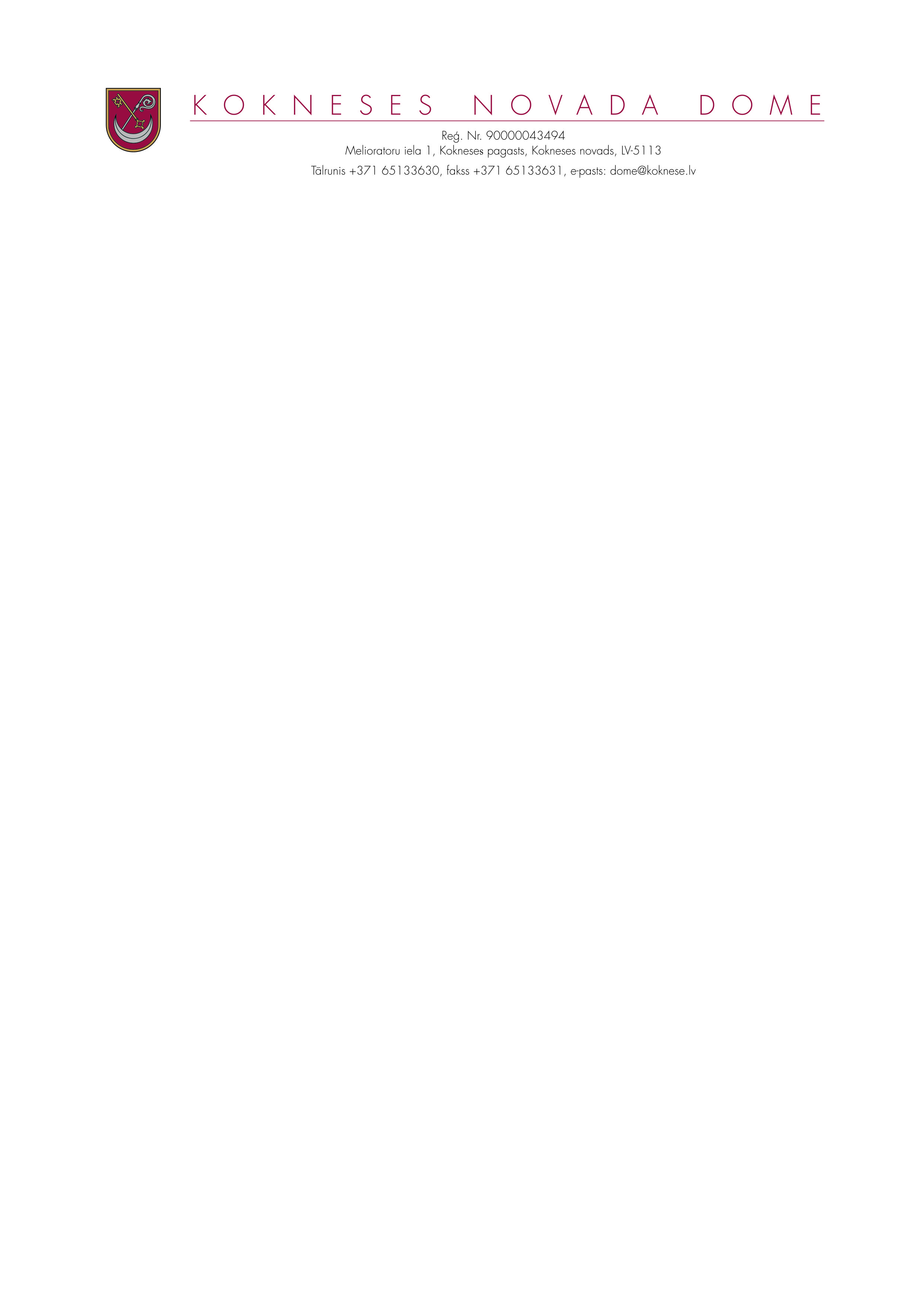 DOMES SĒDES PROTOKOLSKokneses novada Kokneses pagastā2018.gada  30.maijā									Nr.5Sēde sasaukta plkst.14.ooSēde tiek atklāta plkst.14.ooSĒDES VADĪTĀJS – domes priekšsēdētājs Dainis VingrisPROTOKOLISTS- domes sekretāre Dzintra KrišāneSĒDĒ PIEDALĀS:Domes deputāti: Ilgonis Grunšteins, Aigars Kalniņš, Dāvis Kalniņš ( no plkst.14.09),Pēteris Keišs, Jānis Krūmiņš, Rihards Krauklis, Henriks Ločmelis, Ivars Māliņš, Jānis Miezītis, Edgars Mikāls (no plkst. 14.32), Māris Reinbergs, Gita Rūtiņa, Valdis Silovs, Ziedonis VildeAdministrācijas darbinieki:Ligita Kronentāle- domes juriste;Anda Mikāla – Attīstības nodaļas vadītāja, izpilddirektora p.i.Anita Šmite- Tūrisma un sabiedrisko attiecību nodaļas vadītājaRaina Līcīte- Iršu pagasta pārvaldes vadītāja;Ilze Pabērza- Bebru pagasta pārvaldes vadītāja.Sēdes vadītājs atklāj  novada domes kārtējo sēdi un lūdz papildus sēdes darba kārtībā iekļaut divus jautājumus:9. Par grozījumiem PII “Bitīte”  amatu sarakstā10.Par papildus finansējumu projekta „Dabas pieminekļa aizsargājamā dendroloģiskā stādījuma „Kokneses parks” teritorijas labiekārtošana” īstenošanaiAtklāti balsojot, PAR-13 (Ilgonis Grunšteins, Aigars Kalniņš, Pēteris Keišs, Jānis Krūmiņš, Rihards Krauklis, Henriks Ločmelis, Ivars Māliņš, Jānis Miezītis, Māris Reinbergs, Gita Rūtiņa, Valdis Silovs, Ziedonis Vilde, Dainis Vingris), PRET-nav, ATTURAS- nav, Kokneses novada dome NOLEMJ papildus sēdes darba kārtībā iekļaut  divus jautājumus:9. Par grozījumiem PII “Bitīte”  amatu sarakstā10.Par papildus finansējumu projekta „Dabas pieminekļa aizsargājamā dendroloģiskā stādījuma „Kokneses parks” teritorijas labiekārtošana” īstenošanaiAtklāti balsojot, PAR-13 (Ilgonis Grunšteins, Aigars Kalniņš,Pēteris Keišs, Jānis Krūmiņš, Rihards Krauklis, Henriks Ločmelis, Ivars Māliņš, Jānis Miezītis, Māris Reinbergs, Gita Rūtiņa, Valdis Silovs, Ziedonis Vilde, Dainis Vingris), PRET-nav, ATTURAS- nav, Kokneses novada dome NOLEMJ apstiprināt šādu  2018.gada 30.maija domes sēdes darba kārtību:SĒDES DARBA KĀRTĪBA:1.Par Kokneses novada svētkiem2.Par partnerpilsētas Vitingenas (Vācija) delegācijas uzņemšanu3. Par bibliotēku darbu novadā4.Par tēlnieka Voldemāra Jākabsona memoriālās mājas “Galdiņi” darbu5.DAŽĀDI JAUTĀJUMI5.1. Par grozījumiem pašvaldības budžetā5.2. Par aizņēmumu Valsts kasē5.3. Saistošo noteikumu Nr.2/18 “Grozījumi  Kokneses novada domes  27.03.2013.saistošajos  noteikumos Nr.6 “Par finansiālu atbalstu  Kokneses novada  iedzīvotāju sportam un balvām par Kokneses iedzīvotāju  sasniegumiem  sportā “ apstiprināšana5.4. Par Vispārējo Latviešu dziesmu un deju svētku biļetēm5.5. Par pirmsskolas izglītības iestādes “Gundega” papildus pedagoģiskajām amata likmēm5.6.Par samaksas noteikšanu par papildus darba veikšanu5.7. Par finanšu līdzekļiem labiekārtošanas darbiem5.8. Par meliorācijas sistēmām  Kokneses pagasta  Kokneses ciema  teritorijā5.9. Par ģimenes atbalsta  centra “Dzeguzīte”  iesniegumiem 5.10.Par estrādes teritorijas  sakārtošanu5.11.Par  ēku(būvju) nojaukšanu Vērenes ielā 3b, Koknesē,  Kokneses pagastā6.PAR IESNIEGUMU IZSKATĪŠANU6.1. Par nekustamo īpašumu jautājumu risināšanu6.2. Par jauniešu dalību  Latvijas jauniešu pūtēju orķestrī6.3. Par finansējumu  līnijdejotāju  klubam “Jautrie zābaciņi”6.4. Par nekustamo īpašumu atsavināšanu6.5. Par darba tiesiskajām attiecībām ar Bebru pamatskolas direktori Lidiju Degtjarevu6.6. Par darba tiesiskajām attiecībām ar  PII “Bitīte”  vadītāju Ilonu Vītolu7.Par Dzīvokļu komisijas sēdē pieņemtajiem lēmumiem8.Par Sociālo jautājumu un veselības aprūpes pastāvīgās komitejas sēdē pieņemtajiem lēmumiem 9. Par grozījumiem PII “Bitīte”  amatu sarakstā10.Par papildus finansējumu projekta „Dabas pieminekļa aizsargājamā dendroloģiskā stādījuma „Kokneses parks” teritorijas labiekārtošana” īstenošanai1.Par Kokneses novada svētkiem_______________________________________________________________________________________________________ ZIŅO: Dainis VingrisKokneses novada dome  ir iepazinusies ar Kokneses kultūras nama direktores Ingunas Strazdiņas sagatavoto informāciju  par Kokneses novada svētkiem 2018.gada 23.jūnijā.	Ņemot vērā Kultūras, izglītības, sporta un sabiedrisko lietu pastāvīgās komitejas 2018.gada 21.maija  ieteikumu, atklāti balsojot, PAR-13 (Ilgonis Grunšteins, Aigars Kalniņš, Pēteris Keišs, Jānis Krūmiņš, Rihards Krauklis, Henriks Ločmelis, Ivars Māliņš, Jānis Miezītis, Māris Reinbergs, Gita Rūtiņa, Valdis Silovs, Ziedonis Vilde, Dainis Vingris), PRET-nav, ATTURAS- nav, Kokneses novada dome NOLEMJ:	1.Pieņemt zināšanai informāciju par  Kokneses novada  svētkiem “Līgo Koknesē” 2018.gada 23.jūnijā.PielikumsKokneses novada domes2018.gada  30.maijasēdes lēmumam Nr. 1KOKNESES NOVADA SVĒTKI “LĪGO KOKNESĒ” 2018                       23.jūnijs19.00. Pulcēšanās, sapazīšanās , alus un siera smeķēšana.19.10. Kokneses pūtēju orķestra koncerts19.40. Cienāšanās, bērniem piepūšamās atrakcijas.20.00. Skroderdienu veceņu sarunas un ticējumi par Jāņiem           un koknesiešu apdziedāšana20.15. Kokneses koru kopdziedāšana ar līgotnēm un citām           dziesmām.20.45. Kokneses novada Deju kolektīvu koncerts21.45. “Aizezeres muzikantu” koncerts. 22.45. Folkloras kopas “Urgas” dziedātās līgotnes un došanās uz            ugunskura iedegšanu.23.00. UGUNS ŠOVS -Ugunskura iedegšana pie (uz)dīķa.                                       ( Degošas latvju zīmes u.c.)23.15. ZAĻUMBALLE   spēlē   grupa “Deficīts”2.Par partnerpilsētas Vitingenas (Vācija) delegācijas uzņemšanu____________________________________________________________________________________________________ ZIŅO: Dainis VingrisIepazinusies  ar  sagatavoto informāciju  par delegācijas uzņemšanu  no sadraudzības pilsētas Vitingenas (Vācija), ņemot vērā Kultūras, izglītības, sporta un sabiedrisko lietu pastāvīgās komitejas 21.05.2018. ieteikumu, atklāti balsojot, PAR-13 (Ilgonis Grunšteins, Aigars Kalniņš, Pēteris Keišs, Jānis Krūmiņš, Rihards Krauklis, Henriks Ločmelis, Ivars Māliņš, Jānis Miezītis, Māris Reinbergs, Gita Rūtiņa, Valdis Silovs, Ziedonis Vilde, Dainis Vingris), PRET-nav, ATTURAS- nav, Kokneses novada dome NOLEMJ:	1. Pieņemt zināšanai informāciju par viesu uzņemšanu no sadraudzības pilsētas Vitingenas (Vācija) no 2018.gada  21.jūnija līdz 25.jūnijam (1.pielikums).2. Segt sadraudzības pilsētas Vitingenas (Vācija) delegācijas uzņemšanas izmaksas no budžetā paredzētajiem līdzekļiem.3. Atbildīgais par sadraudzības pilsētas Vitingenas (Vācija) uzņemšanu Tūrisma un sabiedrisko attiecību nodaļas vadītāja Anita Šmite.PielikumsKokneses novada domes30.05.2018. sēdes lēmumam Nr.2(protokols Nr.5)Partnerpilsētas Wittingenas delegācijas uzņemšanas programma21.06.2018.-25.06.2018.	3. Par bibliotēku darbu novadā____________________________________________________________________________________________Kokneses novada dome  ir  iepazinusies  ar novada bibliotēku sagatavoto informāciju par darbu 2017.gadā.	Ņemot vērā iepriekš minēto, Kultūras , izglītības, sporta un sabiedrisko lietu pastāvīgās komitejas  2018.gada 21.maija ieteikumu, atklāti balsojot, PAR-13 (Ilgonis Grunšteins, Aigars Kalniņš, Pēteris Keišs, Jānis Krūmiņš, Rihards Krauklis, Henriks Ločmelis, Ivars Māliņš, Jānis Miezītis, Māris Reinbergs, Gita Rūtiņa, Valdis Silovs, Ziedonis Vilde, Dainis Vingris), PRET-nav, ATTURAS- nav, Kokneses novada dome NOLEMJ:1.Pieņemt zināšanai informāciju  par Kokneses pagasta  bibliotēkas darbu  (1.pielikums);2.Pieņemt  zināšanai  informāciju par Kokneses pagasta Ratnicēnu  bibliotēkas darbu  (2.pielikums);3. Pieņemt zināšanai informāciju  par Bebru pagasta  bibliotēkas darbu  (3.pielikums);4. Pieņemt zināšanai informāciju  par Iršu pagasta  bibliotēkas darbu  (4.pielikums);4.Par tēlnieka Voldemāra Jākabsona memoriālās mājas “Galdiņi” darbu_______________________________________________________________________________________________________ ZIŅO: Dainis VingrisKokneses novada dome ir  iepazinusies ar  informāciju par tēlnieka Voldemāra Jākabsona memoriālās mājas “Galdiņi” darbu.Ņemot vērā iepriekš minēto, Kultūras , izglītības, sporta un sabiedrisko lietu pastāvīgās komitejas  2018.gada 21.maija ieteikumu, atklāti balsojot, PAR-13 (Ilgonis Grunšteins, Aigars Kalniņš, Pēteris Keišs, Jānis Krūmiņš, Rihards Krauklis, Henriks Ločmelis, Ivars Māliņš, Jānis Miezītis, Māris Reinbergs, Gita Rūtiņa, Valdis Silovs, Ziedonis Vilde, Dainis Vingris), PRET-nav, ATTURAS- nav, Kokneses novada dome NOLEMJ:1.Pieņemt zināšanai informāciju  par tēlnieka Voldemāra Jākabsona memoriālās mājas “Galdiņi” darbu (pielikums).5.1. Par grozījumiem pašvaldības budžetā_____________________________________________________________________________________________ZIŅO: Dainis VingrisIepazinusies ar  novada domes ekonomistes I.Sproģes  sagatavoto informāciju un saistošo noteikumu projektu,  pamatojoties uz likuma „ Par pašvaldībām” 46.panta pirmo un otro daļu,  ņemot vērā  Finanšu un attīstības pastāvīgās komitejas, 23.05.2018. ieteikumu, atklāti balsojot, PAR-13 (Ilgonis Grunšteins, Aigars Kalniņš, Pēteris Keišs, Jānis Krūmiņš, Rihards Krauklis, Henriks Ločmelis, Ivars Māliņš, Jānis Miezītis, Māris Reinbergs, Gita Rūtiņa, Valdis Silovs, Ziedonis Vilde, Dainis Vingris), PRET-nav, ATTURAS- nav, Dāvis Kalniņš balsojumā nepiedalās, jo tikko ieradās  apspriežu telpā, Kokneses novada dome NOLEMJ:1. Apstiprināt Kokneses novada domes saistošos noteikumus Nr.2 /2018 “ Par grozījumiem  2018.gada 31.janvāra  saistošajos noteikumos  Nr.1/ 2018 “Par Kokneses novada pašvaldības  budžetiem 2018.gadam”  ( noteikumi pievienoti pielikumā).	2. Saistošos noteikumus  triju dienu laikā, pēc to parakstīšanas  elektroniski  nosūtīt Vides aizsardzības un reģionālās attīstības  ministrijai.   3. Saistošie noteikumi publicējami  pašvaldības mājas lapā  www.koknese.lv  un stājas spēkā nākošajā dienā pēc to parakstīšanas.SAISTOŠIE NOTEIKUMIKokneses novada Kokneses pagastā2018. gada 30.maijā                                                                	                  Nr.2/2018Par grozījumiem 31.01.2018. saistošajos noteikumos Nr.1/2018 “Par Kokneses novada pašvaldības  budzētiem 2018.gadam”Izdoti saskaņā ar likumu „ Par valsts budžetu 2018. gadam”, likuma „ Par pašvaldībām” 14.,21. un 46. pantu, likuma  „ Par budžetu un finanšu vadību” 11.,41. pantu, likumu „ Par pašvaldību budžetiem” Izdarīt Kokneses novada domes 2018.gada 31.janvāra saistošajos noteikumos Nr.1/2018  „Par pašvaldības budžetiem 2018.gadam” šādus grozījumus: Izteikt 1.punktu šādā redakcijā, atbilstoši grozot pielikumus Nr. 1.;2;3.Apstiprināt Kokneses novada pašvaldības pamatbudžetu 2018.gadam šādā apmērā (1.,2., 3 pielikumi): kārtējā gada ieņēmumi 8 099 121 euro ,kārtējā gada izdevumi  8 516 224  euro, 2.3.    kārtējā gada finansēšana 417 103 euro: 2.3.1. aizņēmuma saņemšana 502 634 euro,2.3.2. naudas līdzekļu atlikums 2018.gada sākumā 454 840 euro,2.3.3. aizņēmumu pamatsummu atmaksa 273 333 euro,2.3.4. kapitāldaļu iegāde radniecīgo komersantu kapitālā 35 090 euro,2.3.5. naudas līdzekļu atlikumu 2018.gada beigās  231 948 euro.Apstiprināt līdzekļu neparedzētiem gadījumiem izlietojumu 10 455 euro apmērā 3984 euro apgaismojuma rekonstrukcijai Bebru pagastā  (februāra lēmums)5921 euro skolēnu vasaras nodarbinātības pasākumam;550 euro  remontmateriālu iegādei ārstu praksei Iršu pagastā.Līdzekļu neparedzētiem gadījumiem atlikums, ņemot vērā iepriekšminēto izlietojumu, ir 109 545 euro;5.2. Par aizņēmumu Valsts kasē_____________________________________________________________________________________________________( G.Rūtiņa, M.Reinbergs)ZIŅO: Dainis VingrisPamatojoties uz Latvijas Republikas likumu „ Par pašvaldībām” 21.panta 27.punktu, Ministru kabineta 2008.gada 25. marta noteikumiem Nr.196 „ Noteikumi par pašvaldību aizņēmumiem un galvojumiem” 15. punktu , un  likumu „ Par valsts budžetu 2017. gadam”, atklāti balsojot, PAR-13 (Ilgonis Grunšteins, Dāvis Kalniņš, Pēteris Keišs, Jānis Krūmiņš, Rihards Krauklis, Henriks Ločmelis, Ivars Māliņš, Jānis Miezītis, Māris Reinbergs, Gita Rūtiņa, Valdis Silovs, Ziedonis Vilde, Dainis Vingris), PRET-nav, ATTURAS- nav, Aigars Kalniņš balsojumā nepiedalās, Kokneses novada dome NOLEMJ:		1.Ņemt aizņēmumus Valsts kasē ar Valsts Kases aktuālo aizdevumu gada procentu likmi un  ar fiksēšanas periodu ik pēc 12 mēnešiem šādiem projektiem:		1.1.Prioritārajam investīciju projektam” Parka ielas pārbūve posmā no Blaumaņa ielas līdz Lāčplēša ielai, Koknesē” 163 690.78 EUR (simts sešdesmit trīs tūkstoši seši simti deviņdesmit euro 78 centi);		1.2.Izglītības iestāžu investīciju projektam “Ilmāra Gaiša Kokneses vidusskolas jumta nesošo konstrukciju pārbūve un pastiprināšana”  100 125.07 EUR ( simts tūkstoši simts divdesmit pieci euro  07 centi).	2.Aizņēmumu  pamatsummu atmaksu  uzsākt ar 2020.gada jūniju. Aizņēmumu atmaksu veikt 20 gadu laikā no aizņēmuma saņemšanas brīža.	3.Aizņēmuma atmaksu garantēt ar Kokneses novada pašvaldības budžetu.5.3. Saistošo noteikumu Nr. 3/18 “Grozījumi  Kokneses novada domes  27.03.2013.saistošajos  noteikumos Nr.6 “Par finansiālu atbalstu  Kokneses novada  iedzīvotāju sportam un balvām par Kokneses iedzīvotāju  sasniegumiem  sportā “ apstiprināšana_______________________________________________________________________________________________________ ( G.Rūtiņa, D.Kalniņš, L.Kronentāle)ZIŅO: Dainis VingrisPamatojoties uz deputātu ieteikumiem un iepazīstoties ar  sagatavotajiem grozījumiem  2013.gada  gada  27.marta saistošajos noteikumos Nr.6 „Par finansiālo atbalstu Kokneses novada iedzīvotāju sportam un  balvām par Kokneses iedzīvotāju sasniegumiem sportā” un pamatojoties uz likuma „Par pašvaldībām” 14.panta trešo daļu, 43.panta trešo daļu, 45.panta  piekto, sesto un septīto daļu, ņemot vērā 21.05.2018. Kultūras un sporta  pastāvīgās  komitejas un 23.05.2018. Finanšu un attīstības pastāvīgās  komitejas ieteikumu, atklāti balsojot, PAR-13 (Ilgonis Grunšteins, Aigars Kalniņš, Pēteris Keišs, Jānis Krūmiņš, Rihards Krauklis, Henriks Ločmelis, Ivars Māliņš, Jānis Miezītis, Māris Reinbergs, Gita Rūtiņa, Ziedonis Vilde, Dainis Vingris), PRET-1 ( Valdis Silovs), ATTURAS- nav, Kokneses novada dome NOLEMJ:1. Apstiprināt saistošos noteikumus Nr. 3/18 ” Grozījumi Kokneses novada domes 2013. gada  27.marta saistošajos noteikumos Nr.6 „Par finansiālo atbalstu Kokneses novada iedzīvotāju sportam un  balvām par Kokneses iedzīvotāju sasniegumiem  sportā”” (pielikumā).2. Saistošie noteikumi triju dienu laikā pēc parakstīšanas elektroniskā veidā un papīra formātā  nosūtāmi Vides aizsardzības un reģionālās attīstības ministrijai.3. Saistošie noteikumi stājas spēkā nākamajā dienā pēc to publicēšanas Kokneses novada  izdevumā “Kokneses Novada Vēstis”  .4. Pēc saistošo noteikumu stāšanās spēkā , ievietot tos  Kokneses novada mājas lapā www koknese.lv.  Sagatavoja: L.KronentāleAPSTIPRINĀTI ar Kokneses novada domes 2018.gada 30.maija   lēmumu Nr.5.3(protokols Nr.5)KOKNESES NOVADA DOMES SAISTOŠIE NOTEIKUMI Nr. 3/2018Kokneses novada Kokneses pagastā2018.gada 30.maijāGrozījumi Kokneses novada domes 2013.gada 27.marta saistošajos noteikumos Nr.6 „Par finansiālo atbalstu Kokneses novada iedzīvotāju sportam un  balvām par Kokneses iedzīvotāju sasniegumiem sportā”Izdoti saskaņā ar likuma „Par pašvaldībām” 15.panta pirmās daļas 6.punktu un 43.panta trešo daļu1. Izdarīt Kokneses novada domes 2013.gada 27.marta saistošajos noteikumos Nr.6 „Par finansiālo atbalstu Kokneses novada iedzīvotāju sportam un  balvām par Kokneses iedzīvotāju sasniegumiem sportā” (turpmāk tekstā – noteikumi) šādus grozījumus:1.1.Papildināt 2.2. apakšpunktu un izteikt to šādā redakcijā : “ 2.2. individuālajiem sportistiem, kuri novada administratīvajā teritorijā deklarējuši savu dzīvesvietu ne mazāk kā pēdējos 12(divpadsmit) mēnešus; “1.2.Papildināt 2.3. apakšpunktu un izteikt to šādā redakcijā : “2.3. sportistu komandām, kuras pārstāv novadu un kurās ne mazāk kā puse no dalībnieku skaita ir fiziskās personas, kuras novada administratīvajā teritorijā deklarējušas savu dzīvesvietu ne mazāk kā pēdējos 12(divpadsmit) mēnešus vai ne mazāk kā 5 gadus pēc kārtas  pārstāvējuši Kokneses novadu ,vai uz mācību laiku deklarējuši dzīves vietu citas pašvaldības administratīvajā teritorijā.”1.3.Papildināt ar 2.4. apakšpunktu un izteikt to šādā redakcijā : “2.4. Individuālie sportisti, kas pārstāv Latvijas izlasi starptautiska mēroga sacensībās (Pasaules čempionāts, Eiropas Čempionāts, Olimpiskās spēles, Pasaules kauss, Eiropas kauss, u.c.) un ir piederīgi Kokneses novadam, t.i. ir deklarējuši savu dzīvesvietu Kokneses novadā, mācās vai ir mācījušies Kokneses novada izglītības iestādēs, vai kādā citā veidā ir devuši  nozīmīgu ieguldījumu  Kokneses novada sporta attīstībā, par ko var lemt atsevišķi.”1.4.Svītrot noteikumu 6.1. apakšpunktu.1.5.Aizstāt 6.2.apakšpunktā skaitli un vārdus “  426,86 euro(četri simti divdesmit seši euro 86 centi) “ ar skaitli un vārdiem  “  430,00 euro(četri simti trīsdesmit euro 00 centi) “ . 1.7.Papildināt ar 6.3. apakšpunktu un izteikt to šādā redakcijā : “6.3. līdz  1140,00 euro (viens tūkstotis viens simts četrdesmit euro 00 centi) sportistam, ja viņam, pārstāvot Latvijas valsts izlases komandu, iepriekšējā kalendārā gada laikā bijuši sasniegumi starptautiskas nozīmes sacensībās (piemēram, pasaules čempionāts, Eiropas čempionāts, Pasaules kauss, Eiropas kauss, u.tml.) – iegūtas no 1. – 15.vietai, vai atsevišķos gadījumos var piešķirt finansējumu par zemāku vietu, par to lemjot atsevišķi, budžeta ietvaros.”1.8.Aizstāt 8.punktā skaitli un vārdus “1707,45 euro (viens tūkstotis septiņi simti septiņi euro 45 centi)” ar skaitli un vārdiem   “1700,00 euro (viens tūkstotis septiņi simti euro 00 centi)”.1.9.Izteikt 13.1.apakšpunktu šādā redakcijā :“13.1. individuālajam sportistam, kurš atbilst 2.2. vai 2.4. apkšpunkta prasībām un sporta komandai, kas atbilst 2.3. apakšpunktā  minētajām prasībām;”1.10.Izteikt 13.2.apakšpunktu šādā redakcijā :“13.2. trenerim par vienu viņa trenētā sportista vai sporta komandas augstāko sasniegumu;”1.11.Izteikt 14.1.apakšpunktu šādā redakcijā :“14.1. individuālajiem sportistiem tiek piešķirtas balvas šādos apmēros:1.12.Izteikt 14.4.apakšpunktu šādā redakcijā :“14.4. sporta spēļu komandām (sastāvā vismaz 5 sportisti) tiek piešķirtas naudas balvas šādos apmēros:1.13.Papildināt noteikumus ar 14.6. apakšpunktu šādā redakcijā :“14.6. Par naudas balvu komandai citos gadījumos var lemt atsevišķi, izvērtējot sacensību nozīmīgumu, mērogu un izcīnīto vietu.”1.14.Izteikt 15.punktu šādā redakcijā :“15. Naudas balvas par sasniegumiem pasaules čempionātos, Eiropas čempionātos, ņemot vērā novada budžeta iespējas, var piešķirt šādos apmēros  līdz 700,00 euro (septiņi simti euro 00 centi) vienam individuālam sportistam un līdz  1420,00 euro ( vienam tūkstotim divdesmit euro 00 centi) vienai komandai.”1.15.Izteikt 21.2.3.apakšpunktu šādā redakcijā :“21.2.3. finansiālā atbalsta saņēmējs vai naudas balvas pretendents nav ievērojis noteikumu VI. Nodaļas noteikumus vai neatbilst noteikumu 2. punktam" ;1.6.Svītrot 23.punktā vārdus “ Kokneses novada domes organizētā”.2.  Saistošie noteikumi stājas spēkā nākamajā dienā pēc to publicēšanas Kokneses novada  izdevumā “Kokneses Novada Vēstis”  .Kokneses novada domes saistošo noteikumu Nr. 3/18” Grozījumi Kokneses novada domes 2013.gada 27.marta saistošajos noteikumos Nr.6 „Par finansiālo atbalstu Kokneses novada iedzīvotāju sportam un  balvām par Kokneses iedzīvotāju sasniegumiem sportā”paskaidrojuma raksts 5.4. Par Vispārējo Latviešu dziesmu un deju svētku biļetēm_______________________________________________________________________________________________________ ( G.Rūtiņa)ZIŅO: Dainis VingrisIngunas Strazdiņas sagatavoto  2018.gada 16.aprīļa vēstuli Nr.2018/1 “Par Vispārējo Latviešu dziesmu un deju svētku biļetēm”.	Pašvaldība ir iegādājusies biļetes un  ,pamatojoties uz domes lēmumu, katram kolektīvam  ir iedalītas četras biļetes.	Ņemot vērā iepriekš minēto,  Kultūras, izglītības, sporta un sabiedrisko lietu pastāvīgās komitejas  2018.gada  21.maija  un Finanšu un attīstības pastāvīgās komitejas  2018.gada 23.maija ieteikumus,  atklāti balsojot, PAR-13 (Ilgonis Grunšteins, Aigars Kalniņš, Pēteris Keišs, Jānis Krūmiņš, Rihards Krauklis, Henriks Ločmelis, Ivars Māliņš, Jānis Miezītis, Māris Reinbergs, Gita Rūtiņa, Valdis Silovs, Ziedonis Vilde, Dainis Vingris), PRET-nav, ATTURAS- nav, Dāvis Kalniņš balsojumā nepiedalās, Kokneses novada dome NOLEMJ:1.No jau iegādātajām  četrām  biļetēm katram kolektīvam ,  vienu biļeti dāvināt kolektīva vadītājam,  bet  parējās trīs  biļetes   kolektīvu dalībniekiem pirkt par savu naudu.5.5. Par pirmsskolas izglītības iestādes “Gundega” papildus pedagoģiskajām amata likmēm_______________________________________________________________________________________________________ ( M.Reinbergs)ZIŅO: Dainis VingrisKokneses novada dome ir saņēmusi Kokneses novada domes pirmsskolas izglītības iestādes “Gundega” 2018. gada 16. aprīļa vēstuli Nr.1-7/10 “Par PII “Gundega” papildus  amata likmēm”, kurā lūdz piešķirt Kokneses novada pirmsskolas izglītības iestādei “Gundega” papildus 2,285 pedagoģiskās likmes un 1 portatīvo datoru darbam pie interaktīvās tāfeles, lai nodrošinātu kvalitatīvu, optimālu uz kompetenču pieeju balstītu mācību procesu.Pamatojums:Pieprasījums ilgāku laiku strādāt visām grupām līdz plkst.18.30 (3 dežūrgrupas no plkst.7.00līdz 19.00);Palielinājies bērnu apmeklējums (1-4 gadi- 20 bērni grupā; 5-6(7) gadi-24 bērni grupā);Grupās ir jaukta vecuma bērni;Grupās ir bērni ar īpašām vajadzībām.Noklausījusies izglītības darba speciālistes Ineses Saulītes un Kokneses novada domes pirmsskolas izglītības iestādes “Gundega” vadītājas Ritas Gabaliņas   informāciju, ņemot vērā Kultūras, izglītības, sporta un sabiedrisko lietu pastāvīgās komitejas 21.05.2018. un Finanšu un attīstības pastāvīgās komitejas 23.05.2018. ieteikumu, atklāti balsojot, PAR-13 (Ilgonis Grunšteins, Aigars kalniņš, Dāvis Kalniņš, Pēteris Keišs, Jānis Krūmiņš, Rihards Krauklis, Henriks Ločmelis, Ivars Māliņš, Jānis Miezītis, Māris Reinbergs, Gita Rūtiņa, Valdis Silovs, Dainis Vingris), PRET-nav, ATTURAS- 1 ( Ziedonis Vilde) ,  Kokneses novada dome NOLEMJ:1.Atlikt jautājuma par papildus  pedagoģisko likmju piešķiršanu Kokneses novada domes pirmsskolas izglītības iestādei “Gundega” līdz  2019. gada budžeta izskatīšanai.2. Kokneses novada domes pirmsskolas izglītības iestādes “Gundega” vadītājai Ritai Gabaliņai uz 2019. gada budžeta pieprasījuma sagatavošanu pirmsskolas izglītības iestādei “Gundega”  iesniegt detalizētāku un argumentētāku  pieprasījuma pamatojumu.5.6.Par samaksas noteikšanu par papildus darba veikšanu_______________________________________________________________________________________________________ ZIŅO: Dainis VingrisKokneses  novada dome ir izskatījusi  Kokneses internātpamatskolas- attīstības centra  2018.gada 11.maija  vēstuli Nr.1-22-299 “Par samaksas noteikšanu par papildus darba veikšanu”,  kurā tiek lūgts  k v M B  palielināt darba algu par 15% no viņas mēnešalgas par papildus darba – kasiera amata pienākumu veikšanu.	Ņemot vērā  iepriekš  minēto, Finanšu un attīstības pastāvīgās komitejas 23.05.2018. ieteikumu, pamatojoties uz likuma „Par pašvaldībām” 21.panta pirmās daļas 13.punktu, atklāti balsojot, PAR-13 (Ilgonis Grunšteins, Aigars kalniņš, Dāvis Kalniņš, Pēteris Keišs, Jānis Krūmiņš, Rihards Krauklis, Henriks Ločmelis, Ivars Māliņš, Jānis Miezītis, Māris Reinbergs, Gita Rūtiņa, Valdis Silovs, Dainis Vingris), PRET-nav, ATTURAS- 1 ( Ziedonis Vilde) ,  Kokneses novada dome NOLEMJ:1.Apstiprināt grozījumus Kokneses novada dome  2017.gada 27.decembra sēdes lēmuma Nr.7.6  23.pielikuma 36. punktā ( grozījumi pievienoti pielikumā).2.Grozījumi piemērojami ar 2018.gada 1.jūnijuGrozījumi 23.pielikumā APSTIPRINĀTIar Kokneses novada domes2018.gada 30.maija  sēdes lēmumu Nr.5.6AMATU SARAKSTI UN DARBA ALGAS  2018.GADĀKOKNESES NOVADA DOMĒ, TĀS IESTĀDĒS UN STRUKTŪRVIENĪBĀSKokneses novada Kokneses pagastāKokneses internātpamatskola – attīstības centrs5.7. Par finanšu līdzekļiem labiekārtošanas darbiem_______________________________________________________________________________________________________ ZIŅO: Dainis VingrisNoklausījusies  Kokneses novada domes priekšsēdētāja Daiņa Vingra  informāciju par nepieciešamo papildus finansējumu  labiekārtošanas darbiem:  betona apmaļu nomaiņai stāvlaukumam  pie novada domes un  frēzētā asfalta iegādei.Ņemot vērā iepriekš minēto, Finanšu un attīstības pastāvīgās komitejas 2018.gada 23. maija  ieteikumu, atklāti balsojot, PAR-14 (Ilgonis Grunšteins, Aigars kalniņš, Dāvis Kalniņš, Pēteris Keišs, Jānis Krūmiņš, Rihards Krauklis, Henriks Ločmelis, Ivars Māliņš, Jānis Miezītis, Māris Reinbergs, Gita Rūtiņa, Valdis Silovs, Ziedonis Vilde, Dainis Vingris), PRET-nav, ATTURAS- nav ,  Kokneses novada dome NOLEMJ:1.No līdzekļiem neparedzētiem gadījumiem piešķirt līdz 2200 euro ( divi tūkstoši divi simti euro) stāvlaukuma pie Kokneses novada domes betona apmaļu nomaiņai.	2. Lai turpinātu ielu un laukumu  labiekārtošanu Kokneses novadā, no līdzekļiem neparedzētiem gadījumiem piešķirt līdz 4500 euro ( četri tūkstoši pieci simti euro) frēzētā asfalta iegādei par cenu 6.80 euro/m3 + PVN5.8. Par meliorācijas sistēmām  Kokneses pagasta  Kokneses ciema  teritorijā_______________________________________________________________________________________________________ ( P.Keišs)ZIŅO: Dainis VingrisKokneses novada domes administrācija ir saņēmusi vairākus  iedzīvotāju iesniegumus par to, ka  Kokneses ciema teritorijā  nedarbojas meliorācijas sistēmas un īpašumi  regulāri  atrodas ūdenī.	Ņemot vērā iepriekš minēto,  Finanšu un attīstības pastāvīgās komitejas 2018.gada 23.maija ieteikumu, atklāti balsojot, PAR-15 (Ilgonis Grunšteins, Aigars kalniņš, Dāvis Kalniņš, Pēteris Keišs, Jānis Krūmiņš, Rihards Krauklis, Henriks Ločmelis, Ivars Māliņš, Jānis Miezītis, Edgars Mikāls, Māris Reinbergs, Gita Rūtiņa, Valdis Silovs, Ziedonis Vilde, Dainis Vingris), PRET-nav, ATTURAS- nav ,  Kokneses novada dome NOLEMJ:	1.Uzdot novada domes administrācijai nodrošināt  meliorācijas sistēmu apsekošanu  Kokneses pagasta Kokneses ciemā.	2. Nodrošināt finansējumu, lai slēgtu uzņēmuma līgumu ar darba  veicēju.5.9. Par ģimenes atbalsta  centra “Dzeguzīte”  iesniegumiem_______________________________________________________________________________________________________ 5.9.1Par klientu uzturēšanās maksu ģimenes atbalsta centrā “Dzeguzīte”_______________________________________________________________________________________________________ ZIŅO: Dainis VingrisKokneses novada dome ir iepazinusies ar ģimenes atbalsta centra “Dzeguzīte” 2018.gada 17.maija vēstuli Nr.1-3/18/143-N “Par klientu uzturēšanās maksu”, kurā  tiek lūgts noteikt sociālās aprūpes pakalpojuma maksu Ģimenes atbalsta centrā „Dzeguzīte” ar 2018.gada 1.jūliju Atbalsta nodaļā ģimenēm ar bērniem un Jauniešu mājā 25.00 euro (divdesmit pieci euro) diennaktī.     	Ņemot  vērā iepriekš minēto, Finanšu un attīstības pastāvīgās komitejas 23.05.2018. ieteikumu, atklāti balsojot, PAR-15 (Ilgonis Grunšteins, Aigars kalniņš, Dāvis Kalniņš, Pēteris Keišs, Jānis Krūmiņš, Rihards Krauklis, Henriks Ločmelis, Ivars Māliņš, Jānis Miezītis, Edgars Mikāls, Māris Reinbergs, Gita Rūtiņa, Valdis Silovs, Ziedonis Vilde, Dainis Vingris), PRET-nav, ATTURAS- nav ,  Kokneses novada dome NOLEMJ:1.Ar 2018.gada 1.jūliju noteikt sociālās aprūpes pakalpojuma maksu Ģimenes atbalsta centra „Dzeguzīte”  Atbalsta nodaļā ģimenēm ar bērniem un Jauniešu mājā 25.00 euro (divdesmit pieci euro) diennaktī.     PielikumsKokneses novada domes2018.gada 30.maija lēmumam Nr.5.9.1Kokneses novada domes Ģimenes atbalsta centra “Dzeguzīte” Atbalsta nodaļas ģimenēm ar bērniem un Jauniešu mājas tāme5.9.2Par Pieaugušo sociālās aprūpes nodaļas paplašināšanu_______________________________________________________________________________________________________ ( V.Silovs, R.Līcīte)ZIŅO: Dainis VingrisKokneses novada dome ir iepazinusies ar ģimenes atbalsta centra “Dzeguzīte” 2018.gada 17.maija vēstuli  Nr.1-3/18/145-N “Par pakalpojumu paplašināšanu Pieaugušo sociālās aprūpes nodaļā”,  kurā  tiek lūgts atļaut paplašināt Pieaugušo sociālās aprūpes nodaļu adresē: Madaras – 14, Iršu pagasts, Kokneses novads ar 2018.gada 2. jūliju.  Ņemot  vērā iepriekš minēto, Finanšu un attīstības pastāvīgās komitejas 23.05.2018. ieteikumu, atklāti balsojot, PAR-15 (Ilgonis Grunšteins, Aigars kalniņš, Dāvis Kalniņš, Pēteris Keišs, Jānis Krūmiņš, Rihards Krauklis, Henriks Ločmelis, Ivars Māliņš, Jānis Miezītis, Edgars Mikāls, Māris Reinbergs, Gita Rūtiņa, Valdis Silovs, Ziedonis Vilde, Dainis Vingris), PRET-nav, ATTURAS- nav ,  Kokneses novada dome NOLEMJ:	1.Ar 2018.gada 2.jūliju  atļaut paplašināt ģimenes atbalsta centra “Dzeguzīte” Pieaugušo sociālās aprūpes nodaļu adresē: “Madaras” – 14, Iršu pagasts, Kokneses novads5.9.3Par transporta izmantošanas maksu_______________________________________________________________________________________________________ ( G.Rūtiņa)ZIŅO: Dainis VingrisKokneses novada dome ir iepazinusies ar ģimenes atbalsta centra “Dzeguzīte” 2018.gada 17.maija vēstuli Nr.1-3/18/144-N “ Par transporta izmaksām” , kurā tiek lūgts apstiprināt Ģimenes atbalsta centra “Dzeguzīte” transporta OPEL Vivaro Combi, reģistrācijas Nr.KK3122 izmantošanas izmaksas 0.25 euro/km ar 2018.gada 1. jūniju.  Ņemot  vērā iepriekš minēto, Finanšu un attīstības pastāvīgās komitejas 23.05.2018. ieteikumu, atklāti balsojot, PAR-15 (Ilgonis Grunšteins, Aigars kalniņš, Dāvis Kalniņš, Pēteris Keišs, Jānis Krūmiņš, Rihards Krauklis, Henriks Ločmelis, Ivars Māliņš, Jānis Miezītis, Edgars Mikāls, Māris Reinbergs, Gita Rūtiņa, Valdis Silovs, Ziedonis Vilde, Dainis Vingris), PRET-nav, ATTURAS- nav ,  Kokneses novada dome NOLEMJ:	1.Ar 2018.gada 1.jūniju  apstiprināt Ģimenes atbalsta centra “Dzeguzīte” transporta OPEL Vivaro Combi, reģistrācijas Nr.KK3122 izmantošanas maksu 0.25  euro/km.5.9.4Par pakalpojumu ģimenes atbalsta centra “Dzeguzīte” Atbalsta nodaļā ģimenēm ar bērniem_______________________________________________________________________________________________________ ZIŅO: Dainis VingrisKokneses novada dome ir iepazinusies ar ģimenes atbalsta centra “Dzeguzīte” 2018.gada 17.maija vēstuli Nr.1-3/18/146-N “Par pakalpojumu Atbalsta nodaļā ģimenēm ar bērniem”, kurā tiek lūgts atļaut piemērot atlaidi par pakalpojuma sniegšanu, gadījumos, kad iestādē ievietoti vienas ģimenes bērni kopā ar vecāku, izvērtējot nepieciešamā pakalpojuma apjomu, un vienojoties ar pakalpojuma ņēmēja pašvaldībām.Ņemot  vērā iepriekš minēto, Finanšu un attīstības pastāvīgās komitejas 23.05.2018. ieteikumu, atklāti balsojot, PAR-15 (Ilgonis Grunšteins, Aigars kalniņš, Dāvis Kalniņš, Pēteris Keišs, Jānis Krūmiņš, Rihards Krauklis, Henriks Ločmelis, Ivars Māliņš, Jānis Miezītis, Edgars Mikāls, Māris Reinbergs, Gita Rūtiņa, Valdis Silovs, Ziedonis Vilde, Dainis Vingris), PRET-nav, ATTURAS- nav ,  Kokneses novada dome NOLEMJ:1. Pamatojoties uz Ģimenes atbalsta centra “Dzeguzīte” Nolikuma 6.nodaļas 19.punktu, atļaut piemērot atlaidi par pakalpojuma sniegšanu, gadījumos, kad iestādē ievietoti vienas ģimenes bērni kopā ar vecāku, izvērtējot nepieciešamā pakalpojuma apjomu, un vienojoties ar pakalpojuma ņēmēja pašvaldībām.5.10.Par estrādes teritorijas sakārtošanu_______________________________________________________________________________________________________ ( A.Kalniņš, V.Silovs)ZIŅO: Dainis VingrisNoklausījusies Kokneses novada domes priekšsēdētāja Daiņa  Vingra informāciju, ņemot vērā Finanšu un attīstības pastāvīgās komitejas  23.05.2018. ieteikumu, atklāti balsojot, PAR-14 (Ilgonis Grunšteins, Aigars kalniņš, Dāvis Kalniņš, Pēteris Keišs, Jānis Krūmiņš, Rihards Krauklis, Henriks Ločmelis, Ivars Māliņš, Jānis Miezītis, Edgars Mikāls, Māris Reinbergs, Gita Rūtiņa,  Ziedonis Vilde, Dainis Vingris), PRET-nav, ATTURAS- 1 ( Valdis Silovs) ,  Kokneses novada dome NOLEMJ:1.Ieklāt bruģa segumu  Kokneses parka estrādes teritorijā.5.11.Par  ēku(būvju) nojaukšanu Vērenes ielā 3b, Koknesē,  Kokneses pagastā_______________________________________________________________________________________________________ ( L.Kronentāle)ZIŅO: Dainis Vingris Atklāti balsojot, PAR-15 (Ilgonis Grunšteins, Aigars kalniņš, Dāvis Kalniņš, Pēteris Keišs, Jānis Krūmiņš, Rihards Krauklis, Henriks Ločmelis, Ivars Māliņš, Jānis Miezītis, Edgars Mikāls, Māris Reinbergs, Gita Rūtiņa, Valdis Silovs, Ziedonis Vilde, Dainis Vingris), PRET-nav, ATTURAS- nav ,  Kokneses novada dome NOLEMJ:1. Lai novērstu apdraudējumu sabiedrības drošībai un bojājumus Kokneses pagasta ainavai : 1.1.  Uzlikt par pienākumu nekustamā īpašuma ar kadastra Nr. 32605140306 ēku(būvju) ar kadastra apzīmējumiem : 32600140306001, 32600140306002, 32600140306003un 32600140306005, kas atrodas adresē  « Krautuve » Vērenes iela 3b, Koknesē, Kokneses pagastā, Kokneses novadā,   īapašniekam  SIA[..] :1.1.1.  līdz 2018. gada 30. sepembrim nojaukt nekustamajā īpašumā ar kadastra Nr. 32605140306 ēkas(būves) ar kadastra apzīmējumiem : 32600140306001, 32600140306002, 32600140306003 un 32600140306005  ;1.1.2. pirms 2.1.1. punktā minēto ēku(būvju) nojaukšanas saņemt Kokneses apvienotās pašvaldību būvvaldē nepieciešamo dokumentāciju saskaņā ar normatīvajiem aktiem ;1.1.3. segt 2.1.1. punktā minēto ēku(būvju) ar nojaukšanu saistītos izdevumus ; 1.1.4. pēc 2.1.1. punktā minēto ēku(būvju) nojaukšanas, iesniegt Valsts zemes dienestā Kokneses apvienotās pašvaldību būvvaldes aktu par ēku(būvju) neesamību un akta kopiju Kokneses novada domē. 2. Ja nekustamā īpašuma ar kadastra Nr. 32605140306 ēku(būvju) ar kadastra apzīmējumiem : 32600140306001, 32600140306002, 32600140306003 un 32600140306005, kas atrodas adresē  « Krautuve » Vērenes iela 3b, Koknesē, Kokneses pagastā, Kokneses novadā, īapašnieks SIA « [..] » nepilda šā lēmuma 2.1. punkta apkšpunktos  norādīto līdz noteiktajam termiņam, tad Kokneses novada dome organizē minēto ēku(būvju) nojaukšanu atbilstoši normatīvo aktu prasībām. 3. Ja īpašnieka SIA « [..] »  nekustamā īpašuma ar kadastra Nr. 32605140306 ēku(būvju) ar kadastra apzīmējumiem : 32600140306001, 32600140306002, 32600140306003un 32600140306005,  kas atrodas adresē  « Krautuve » Vērenes iela 3b, Koknesē, Kokneses pagastā, Kokneses novadā, nojaukšanu organizē Kokneses novada dome, tad  visus  ar to saistītos izdevumus  sedz  minēto ēku(būvju)  īpašnieks.4. Lēmums stājas spēkā ar 2018.gada 4.jūniju.5. Informāciju par Kokneses novada domes pieņemto lēmumu ievietot laikrakstā    « Latvijas Vēstnesis » un Kokneses novada mājas lapā www.koknese.lv.Sēdes lēmums pievienots pielikumā uz vienas lapas.6.1. Par nekustamo īpašumu jautājumu risināšanu______________________________________________________________________________________________________ ZIŅO: Dainis Vingris6.1.1. PAR NEKUSTAMĀ ĪPAŠUMA SADALĪŠANU, NOSAUKUMA PIEŠĶIRŠANUUN LIETOŠANAS MĒRĶA NOTEIKŠANUAtklāti balsojot, PAR-15 (Ilgonis Grunšteins, Aigars kalniņš, Dāvis Kalniņš, Pēteris Keišs, Jānis Krūmiņš, Rihards Krauklis, Henriks Ločmelis, Ivars Māliņš, Jānis Miezītis, Edgars Mikāls, Māris Reinbergs, Gita Rūtiņa, Valdis Silovs, Ziedonis Vilde, Dainis Vingris), PRET-nav, ATTURAS- nav ,  Kokneses novada dome NOLEMJ:1. Piekrist, ka S S sadala viņai piederošo Kokneses pagasta nekustamo īpašumu “nosaukums” ar kadastra Nr.3260 …  2,7074 ha kopplatībā.     2. Atdalītajam nekustamajam īpašumam, kas sastāv no zemes vienības ar kadastra apzīmējumu 3260 …   2,4 ha platībā piešķirt nosaukumu “nosaukums” un noteikt zemes lietošanas mērķi –- zeme, uz kuras galvenā saimnieciskā darbība ir lauksaimniecība (kods 0101). 3. Paliekošajam nekustamajam īpašumam, kas sastāv no zemes vienības ar kadastra apzīmējumu  3260 …   0,3074 ha platībā, piešķirt nosaukumu “nosaukums” un saglabāt adresi  (adrese), Koknese, Kokneses pagasts, Kokneses novads un noteikt zemes lietošanas mērķi –- individuālo dzīvojamo māju apbūve (kods 0601).Sēdes lēmums pievienots pielikumā uz vienas lapas.6.1.2. PAR NEKUSTAMĀ ĪPAŠUMA SADALĪŠANU, NOSAUKUMA PIEŠĶIRŠANUUN LIETOŠANAS MĒRĶA NOTEIKŠANUAtklāti balsojot, PAR-15 (Ilgonis Grunšteins, Aigars kalniņš, Dāvis Kalniņš, Pēteris Keišs, Jānis Krūmiņš, Rihards Krauklis, Henriks Ločmelis, Ivars Māliņš, Jānis Miezītis, Edgars Mikāls, Māris Reinbergs, Gita Rūtiņa, Valdis Silovs, Ziedonis Vilde, Dainis Vingris), PRET-nav, ATTURAS- nav ,  Kokneses novada dome NOLEMJ:1. Piekrist, ka kopīpašnieki I Z, G Z, L Z un E Z sadala viņiem piederošo Iršu pagasta nekustamo īpašumu „nosaukums” ar kadastra Nr.3254 …  249,2344 ha kopplatībā.     2. Atdalītajam nekustamajam īpašumam, kas sastāv no zemes vienības ar kadastra apzīmējumu 3254 …   36,0 ha platībā piešķirt nosaukumu “nosaukums” un noteikt zemes lietošanas mērķi –- zeme, uz kuras galvenā saimnieciskā darbība ir lauksaimniecība (kods 0101).3. Paliekošajam nekustamajam īpašumam, kas sastāv no 9 zemes vienībām ar kadastra apzīmējumiem 3254 …  62,0 ha platībā, 3254 …  99,4 ha platībā, 3254…  23,1 ha platībā, 3254 …. 15,9 ha platībā, 3254 …. 10,1 ha platībā, 3254 …  0,4309 ha platībā, 3254 …  0,5754 ha platībā, 3254…  0,8302 ha platībā un 3254 …  0,8979 ha platībā, atstāt esošo nosaukumu  “nosaukums”. 4. Zemes vienībām ar kadastra apzīmējumiem 3254 …  99,4 ha platībā, 3254 …  15,9 ha platībā, 3254 …. 10,1 ha platībā, 3254 ….  0,5754 ha platībā un 3254 ….  0,8979 ha platībā noteikt zemes lietošanas mērķi –- zeme, uz kuras galvenā saimnieciskā darbība ir lauksaimniecība (kods 0101). 5. Zemes vienībām ar kadastra apzīmējumiem 3254 ….  62,0 ha platībā un 3254 …  23,1 ha platībā noteikt zemes lietošanas mērķi –- zeme, uz kuras galvenā saimnieciskā darbība ir mežsaimniecība (kods 0201).6. Zemes vienībai ar kadastra apzīmējumu 3254…  0,4309 ha platībā noteikt zemes lietošanas mērķi –- rūpnieciskās ražošanas uzņēmumu apbūve (kods 1001).7. Zemes vienībai ar kadastra apzīmējumu 3254 ….  0,8302 ha platībā noteikt zemes lietošanas mērķi –- lauksaimnieciska rakstura uzņēmumu apbūve (kods 1003).Sēdes lēmums pievienots pielikumā uz vienas lapas.6.1.3. PAR NEKUSTAMĀ ĪPAŠUMA SADALĪŠANU, NOSAUKUMA PIEŠĶIRŠANUUN LIETOŠANAS MĒRĶA NOTEIKŠANUAtklāti balsojot, PAR-15 (Ilgonis Grunšteins, Aigars kalniņš, Dāvis Kalniņš, Pēteris Keišs, Jānis Krūmiņš, Rihards Krauklis, Henriks Ločmelis, Ivars Māliņš, Jānis Miezītis, Edgars Mikāls, Māris Reinbergs, Gita Rūtiņa, Valdis Silovs, Ziedonis Vilde, Dainis Vingris), PRET-nav, ATTURAS- nav ,  Kokneses novada dome NOLEMJ:1. Piekrist, ka D J sadala viņai piederošo Bebru pagasta nekustamo īpašumu „nosaukums” ar kadastra Nr.3246 …  7,1 ha kopplatībā.     2. Atdalītajam nekustamajam īpašumam, kas sastāv no zemes vienības ar kadastra apzīmējumu 3246 …   5,6 ha platībā piešķirt nosaukumu “nosaukums” un noteikt zemes lietošanas mērķi –- zeme, uz kuras galvenā saimnieciskā darbība ir mežsaimniecība (kods 0201). 3. Paliekošajam nekustamajam īpašumam, kas sastāv no 3 zemes vienībām ar kadastra apzīmējumiem  3246 ….   0,3 ha platībā, 3246….   0,1 ha platībā un 3246 ….   1,1 ha platībā, atstāt esošo nosaukumu  “nosaukums” un noteikt zemes lietošanas mērķi –- zeme, uz kuras galvenā saimnieciskā darbība ir lauksaimniecība (kods 0101).Sēdes lēmums pievienots pielikumā uz vienas lapas.6.1.4. PAR NEKUSTAMĀ ĪPAŠUMA “adrese” DZĪVOKĻIEM NR.11 UN NR.17,  KOKNESES PAGASTĀAtklāti balsojot, PAR-15 (Ilgonis Grunšteins, Aigars kalniņš, Dāvis Kalniņš, Pēteris Keišs, Jānis Krūmiņš, Rihards Krauklis, Henriks Ločmelis, Ivars Māliņš, Jānis Miezītis, Edgars Mikāls, Māris Reinbergs, Gita Rūtiņa, Valdis Silovs, Ziedonis Vilde, Dainis Vingris), PRET-nav, ATTURAS- nav ,  Kokneses novada dome NOLEMJ:1. Izveidot dzīvokļa Nr.11 īpašumu un dzīvokļa Nr.17 īpašumu, (adrese), Koknesē,  Kokneses  pagastā, Kokneses novadā.2. Pasūtīt Valsts zemes dienestā dzīvokļa Nr.11 īpašuma un dzīvokļa Nr.17 īpašuma, (adrese), Koknesē,  Kokneses  pagastā, Kokneses novadā kadastrālās uzmērīšanas lietu.3. Nostiprināt dzīvokļa Nr.11 īpašuma un dzīvokļa Nr.17 īpašuma, (adrese), Koknesē, Kokneses  pagastā, Kokneses novadā īpašuma tiesības zemesgrāmatā uz Kokneses novada domes  vārda.Sēdes lēmums pievienots pielikumā uz vienas lapas.6.1.5. PAR NEKUSTAMĀ ĪPAŠUMA “adrese” DZĪVOKĻIEM NR.7, NR.12 UN NR.13,  KOKNESES PAGASTĀAtklāti balsojot, PAR-15 (Ilgonis Grunšteins, Aigars kalniņš, Dāvis Kalniņš, Pēteris Keišs, Jānis Krūmiņš, Rihards Krauklis, Henriks Ločmelis, Ivars Māliņš, Jānis Miezītis, Edgars Mikāls, Māris Reinbergs, Gita Rūtiņa, Valdis Silovs, Ziedonis Vilde, Dainis Vingris), PRET-nav, ATTURAS- nav ,  Kokneses novada dome NOLEMJ:1. Izveidot dzīvokļa Nr.7 īpašumu, dzīvokļa Nr.12 īpašumu un dzīvokļa Nr.13 īpašumu, (adrese), Koknesē,  Kokneses  pagastā, Kokneses novadā.2. Pasūtīt Valsts zemes dienestā dzīvokļa Nr.7 īpašuma, dzīvokļa Nr.12 īpašuma un dzīvokļa Nr.13 īpašuma, (adrese), Koknesē,  Kokneses  pagastā, Kokneses novadā kadastrālās uzmērīšanas lietu.3. Nostiprināt dzīvokļa Nr.7 īpašuma, dzīvokļa Nr.12 īpašuma un dzīvokļa Nr.13 īpašuma, (adrese), Koknesē, Kokneses  pagastā, Kokneses novadā īpašuma tiesības zemesgrāmatā uz Kokneses novada domes  vārda.Sēdes lēmums pievienots pielikumā uz vienas lapas.6.1.6. PAR NEKUSTAMĀ ĪPAŠUMA “adrese” DZĪVOKLI NR.1,  KOKNESES PAGASTĀAtklāti balsojot, PAR-15 (Ilgonis Grunšteins, Aigars kalniņš, Dāvis Kalniņš, Pēteris Keišs, Jānis Krūmiņš, Rihards Krauklis, Henriks Ločmelis, Ivars Māliņš, Jānis Miezītis, Edgars Mikāls, Māris Reinbergs, Gita Rūtiņa, Valdis Silovs, Ziedonis Vilde, Dainis Vingris), PRET-nav, ATTURAS- nav ,  Kokneses novada dome NOLEMJ:1. Izveidot dzīvokļa Nr.1 īpašumu, (adrese), Koknesē,  Kokneses  pagastā, Kokneses novadā.2. Pasūtīt Valsts zemes dienestā dzīvokļa Nr.1 īpašuma, (adrese), Koknesē,  Kokneses  pagastā, Kokneses novadā kadastrālās uzmērīšanas lietu.3. Nostiprināt dzīvokļa Nr.1 īpašuma, (adrese), Koknesē, Kokneses  pagastā, Kokneses novadā īpašuma tiesības zemesgrāmatā uz Kokneses novada domes  vārda.Sēdes lēmums pievienots pielikumā uz vienas lapas.6.1.7. PAR ADREŠU MAIŅU UN LIKVIDĒŠANU KOKNESES PAGASTĀAtklāti balsojot, PAR-15 (Ilgonis Grunšteins, Aigars kalniņš, Dāvis Kalniņš, Pēteris Keišs, Jānis Krūmiņš, Rihards Krauklis, Henriks Ločmelis, Ivars Māliņš, Jānis Miezītis, Edgars Mikāls, Māris Reinbergs, Gita Rūtiņa, Valdis Silovs, Ziedonis Vilde, Dainis Vingris), PRET-nav, ATTURAS- nav ,  Kokneses novada dome NOLEMJ:1. Mainīt telpu grupai ar kadastra apzīmējumu 3260 014 0278 001 001 adresi no Vērenes iela 1 - 2, Koknese, Kokneses pagasts, Kokneses novads, LV-5113 uz Vērenes iela 1 - 1, Koknese, Kokneses pagasts, Kokneses novads, LV-5113. 2. Mainīt telpu grupai ar kadastra apzīmējumu 3260 014 0278 001 005 adresi no Vērenes iela 1 - 4, Koknese, Kokneses pagasts, Kokneses novads, LV-5113 uz Vērenes iela 1 - 5, Koknese, Kokneses pagasts, Kokneses novads, LV-5113.3. Likvidēt adresi Vērenes iela 1 - 10, Koknese, Kokneses pagasts, Kokneses novads, LV-5113.Sēdes lēmums pievienots pielikumā uz vienas lapas.6.1.8. PAR PAŠVALDĪBAS TIESISKAJĀ VALDĪJUMĀ ESOŠAS ZEMES SADALĪŠANUAtklāti balsojot, PAR-15 (Ilgonis Grunšteins, Aigars kalniņš, Dāvis Kalniņš, Pēteris Keišs, Jānis Krūmiņš, Rihards Krauklis, Henriks Ločmelis, Ivars Māliņš, Jānis Miezītis, Edgars Mikāls, Māris Reinbergs, Gita Rūtiņa, Valdis Silovs, Ziedonis Vilde, Dainis Vingris), PRET-nav, ATTURAS- nav ,  Kokneses novada dome NOLEMJ:1. Sadalīt pašvaldības tiesiskajā valdījumā esošo Kokneses pagasta nekustamo īpašumu „nosaukums” ar kadastra Nr.3260…  3,6 ha kopplatībā, izveidojot 2 (divus) nekustamos īpašumus.2. Atdalītajam nekustamajam īpašumam, kas sastāv no zemes vienības ar kadastra apzīmējumu 3260 …  1,7 ha platībā, piešķirt nosaukumu „nosaukums” un noteikt zemes lietošanas mērķi –– zeme, uz kuras galvenā saimnieciskā darbība ir lauksaimniecība (kods 0101).3. Paliekošajam nekustamajam īpašumam, kas sastāv no zemes vienības ar kadastra apzīmējumu 3260 ….  1,9 ha platībā, atstāt  esošo nosaukumu „nosaukums” un noteikt zemes lietošanas mērķi –– zeme, uz kuras galvenā saimnieciskā darbība ir lauksaimniecība (kods 0101).Sēdes lēmums pievienots pielikumā uz vienas lapas.6.1.9. PAR NEKUSTAMĀ ĪPAŠUMA SADALĪŠANU, NOSAUKUMA PIEŠĶIRŠANUUN LIETOŠANAS MĒRĶA NOTEIKŠANUAtklāti balsojot, PAR-15 (Ilgonis Grunšteins, Aigars kalniņš, Dāvis Kalniņš, Pēteris Keišs, Jānis Krūmiņš, Rihards Krauklis, Henriks Ločmelis, Ivars Māliņš, Jānis Miezītis, Edgars Mikāls, Māris Reinbergs, Gita Rūtiņa, Valdis Silovs, Ziedonis Vilde, Dainis Vingris), PRET-nav, ATTURAS- nav ,  Kokneses novada dome NOLEMJ:1. Piekrist, ka I H sadala viņai piederošo Iršu pagasta nekustamo īpašumu „nosaukums” ar kadastra Nr.3254 …  1,4 ha kopplatībā.     2. Atdalītajam nekustamajam īpašumam, kas sastāv no zemes vienības ar kadastra apzīmējumu 3254 ….  0,8 ha platībā piešķirt nosaukumu “nosaukums” un noteikt zemes lietošanas mērķi –- zeme, uz kuras galvenā saimnieciskā darbība ir lauksaimniecība (kods 0101). 3. Paliekošajam nekustamajam īpašumam, kas sastāv no zemes vienības ar kadastra apzīmējumu  3254 ….   0,6 ha platībā, atstāt esošo nosaukumu “nosaukums” un noteikt zemes lietošanas mērķi –- individuālo dzīvojamo māju apbūve (kods 0601).Sēdes lēmums pievienots pielikumā uz vienas lapas.Sagatavoja I.Zilgalve6.2. Par jauniešu dalību  Latvijas jauniešu pūtēju orķestrī_______________________________________________________________________________________________________ ZIŅO: Dainis VingrisKokneses novada dome ir iepazinusies ar Z G dzīvojošas (adrese), Kokneses pagastā un  M L dzīvojošas  (adrese) Bebru pagastā  2018.gada 19.aprīļa iesniegumu ar lūgumu  apmaksāt viņu bērnu dalību  Latvijas jauniešu  pūtēju orķestrī.	Latvijas Jauniešu pūtēju orķestris  piedalīsies Straptautiskajā pūtēju  mūzikas festivālā -konkursā  XIII Wrzesinski Festival Orkiestr Polijā.	U G un L L L ir Kokneses Mūzikas skolas audzēknes [..]. Regulāri piedalās konkursos un ir izcīnījušas godalgotas vietas.	Dalības maksa starptautiskajā festivālā – konkursā  sastāda 300,00 euro vienam dalībniekam.	Ņemot vērā iepriekš minēto , Finanšu un attīstības pastāvīgās komitejas  23.05.2018. ieteikumu, pamatojoties uz likuma “Par pašvaldībām”  15.panta pirmās daļas  5.punktu,  atklāti balsojot, PAR-15 (Ilgonis Grunšteins, Aigars kalniņš, Dāvis Kalniņš, Pēteris Keišs, Jānis Krūmiņš, Rihards Krauklis, Henriks Ločmelis, Ivars Māliņš, Jānis Miezītis, Edgars Mikāls, Māris Reinbergs, Gita Rūtiņa, Valdis Silovs, Ziedonis Vilde, Dainis Vingris), PRET-nav, ATTURAS- nav ,  Kokneses novada dome NOLEMJ:1.No pašvaldības budžeta  U Gi un LL L  katrai piešķirt 300,00 euro  ( trīs simti euro) pirms nodokļu nomaksas dalībai Starptautiskajā pūtēju  mūzikas festivālā -konkursā  XIII Wrzesinski Festival Orkiestr Polijā  Latvijas jauniešu  pūtēju orķestra sastāvā.6.3. Par finansējumu  līnijdejotāju  klubam “Jautrie zābaciņi”______________________________________________________________________________________________________ ZIŅO: Dainis VingrisKokneses novada dome ir iepazinusies ar līnijdejotāju kluba “Jautrie zābaciņi” 2018.gada 7.maija iesniegumu ar lūgumu finansiāli atbalstīt  četru līnijdejotāju  no  Kokneses novada -  I O, S D, M Č , A D  dalību  starptautiskās  līnijdeju  sacensībās – pasaules čempionātā “Worlds 2018”, kas norisināsies no 10. līdz 13.augustam Anglijā ( Blackpool, Wintergarden).   Katrai dejotājai  ir jāmaksā 490,00 euro. Viņas ir iekļautas  23 dejotāju delegācijas sastāvā, kas pārstāvēs Latviju šajās sacensībās.	Ņemot vērā iepriekš minēto , Finanšu un attīstības pastāvīgās komitejas  23.05.2018. ieteikumu, pamatojoties uz likuma “Par pašvaldībām”  15.panta pirmās daļas  5.punktu,  atklāti balsojot, PAR-15 (Ilgonis Grunšteins, Aigars kalniņš, Dāvis Kalniņš, Pēteris Keišs, Jānis Krūmiņš, Rihards Krauklis, Henriks Ločmelis, Ivars Māliņš, Jānis Miezītis, Edgars Mikāls, Māris Reinbergs, Gita Rūtiņa, Valdis Silovs, Ziedonis Vilde, Dainis Vingris), PRET-nav, ATTURAS- nav ,  Kokneses novada dome NOLEMJ:	1.No pašvaldības budžeta I O, S D, M Č , A D   katrai piešķirt 200,00 euro  ( divi simti euro) pirms nodokļu nomaksas dalībai starptautiskās  līnijdeju  sacensībās – pasaules čempionātā “Worlds 2018”, kas norisināsies no 10. līdz 13.augustam Anglijā (Blackpool, Wintergarden).   6.4. Par nekustamo īpašumu atsavināšanu_______________________________________________________________________________________________________ 6.4.1                                                                   Par nekustamā īpašuma  (adrese), Koknesē  zemes atsavināšanu_____________________________________________________________________________________________________ ZIŅO: Dainis VingrisAtklāti balsojot, PAR-15 (Ilgonis Grunšteins, Aigars kalniņš, Dāvis Kalniņš, Pēteris Keišs, Jānis Krūmiņš, Rihards Krauklis, Henriks Ločmelis, Ivars Māliņš, Jānis Miezītis, Edgars Mikāls, Māris Reinbergs, Gita Rūtiņa, Valdis Silovs, Ziedonis Vilde, Dainis Vingris), PRET-nav, ATTURAS- nav ,  Kokneses novada dome NOLEMJ:1.Noteikt, nekustamā īpašuma ar kadastra Nr. 3260 ….,  (adrese),  Koknesē, Kokneses pagastā, Kokneses novadā, nosacīto atsavināšanas cenu 2550,00 euro( divi tūkstoši pieci simti piecdesmit euro).2.Pārdot nekustamo īpašumu ar kadastra Nr.3260 …, (adrese),  Koknesē, Kokneses pagastā, Kokneses novadā, zemes gabalu ar kadastra apzīmējumu 3260 …. 0,1881 ha J O, personas kods , par nosacīto atsavināšanas cenu 2550,00 euro( divi tūkstoši pieci simti piecdesmit euro).3.Pēc pirkuma maksas saņemšanas, slēgt pirkuma līgumu ar J O personas kods…  viena mēneša laikā no lēmuma pieņemšanas dienas.	Sēdes lēmums pievienots pielikumā uz vienas lapas.6.4.2Par nekustamā īpašuma  dzīvokļa Nr. 21, (adrese),  Koknesē atsavināšanu _______________________________________________________________________________________________________ZIŅO: Dainis VingrisAtklāti balsojot, PAR-15 (Ilgonis Grunšteins, Aigars kalniņš, Dāvis Kalniņš, Pēteris Keišs, Jānis Krūmiņš, Rihards Krauklis, Henriks Ločmelis, Ivars Māliņš, Jānis Miezītis, Edgars Mikāls, Māris Reinbergs, Gita Rūtiņa, Valdis Silovs, Ziedonis Vilde, Dainis Vingris), PRET-nav, ATTURAS- nav ,  Kokneses novada dome NOLEMJ:1. Noteikt, nekustamā īpašuma ar kadastra Nr. 3260… (adrese), Koknesē ,   Kokneses  pagastā,  Kokneses novadā, nosacīto atsavināšanas cenu 4250,00 euro (četri   tūkstoši  divi  simti piecdesmit euro).2. Pārdot nekustamo īpašumu ar kadastra Nr. 3260… 9adrese), Koknesē,    Kokneses  pagastā,  Kokneses novadā,  A M K, personas kods …, par nosacīto atsavināšanas  cenu 4250,00 euro (četri   tūkstoši  divi  simti piecdesmit euro) un  slēgt pirkuma līgumu pēc pirkuma summas saņemšanas, kas samaksājama ar vienu maksājumu ne vēlāk kā līdz 2018.gada 30.septembrim. 	Sēdes lēmums pielikumā uz vienas lapas.6.4.3Par nekustamā īpašuma  dzīvokļa  (adrese),  Bebru pagastā atsavināšanu _____________________________________________________________________________________________________ZIŅO: Dainis VingrisAtklāti balsojot, PAR-15 (Ilgonis Grunšteins, Aigars kalniņš, Dāvis Kalniņš, Pēteris Keišs, Jānis Krūmiņš, Rihards Krauklis, Henriks Ločmelis, Ivars Māliņš, Jānis Miezītis, Edgars Mikāls, Māris Reinbergs, Gita Rūtiņa, Valdis Silovs, Ziedonis Vilde, Dainis Vingris), PRET-nav, ATTURAS- nav ,  Kokneses novada dome NOLEMJ:1. Noteikt, nekustamā īpašuma ar kadastra Nr. 3246… (adrese)  Vecbebros, Bebru pagastā,  Kokneses novadā, nosacīto atsavināšanas cenu 2250,00 euro (divi   tūkstoši  divi  simti piecdesmit euro). 2. Pārdot nekustamo īpašumu ar kadastra Nr. 3246… (adrese)  Vecbebros, Bebru pagastā,  Kokneses novadā, J B, personas kods …, par nosacīto atsavināšanas  cenu 2250,00 euro (divi   tūkstoši  divi  simti piecdesmit euro) un  slēgt pirkuma līgumu pēc pirkuma summas saņemšanas, kas samaksājama ar vienu maksājumu ne vēlāk kā līdz 2018.gada 5.jūlijam. 	Sēdes lēmums pielikumā uz vienas lapas.Sagatavoja  L.Kronentāle6.5. Par darba tiesiskajām attiecībām ar Bebru pamatskolas direktori Lidiju Degtjarevu_______________________________________________________________________________________________________ ZIŅO: Dainis Vingris	Jautājums  netiek skatīts, jo novada dome 2018.gada 30.maijā saņēma L.Degtjarevas  iesniegumu par to, ka viņa atsauc  savu iepriekšējo iesniegumu par darba tiesisko attiecību izbeigšanu.6.6. Par darba tiesiskajām attiecībām ar  PII “Bitīte”  vadītāju Ilonu Vītolu ______________________________________________________________________________________________________ ZIŅO: Dainis VingrisKokneses novada dome ir iepazinusies ar Bebru pagasta pirmsskolas izglītības iestādes “Bitīte” vadītājas  Ilonas Vītolas  2018.gada 16.maija  iesniegumu ar lūgumu izbeigt ar viņu darba tiesiskās attiecības.	Ņemot vērā iepriekš minēto, pamatojoties uz Darba likuma 100.pantu,  2014.gada 19.augusta Minitru kabineta noteikumiem Nr.496  “Kārtība un vērtēšanas nosacījumi  valsts un pašvaldību izglītības iestāžu ( izņemot augstskolas un koledžas) vadītāju  un pašvaldības izglītības pārvalžu vadītāju amatu pretendentu atlasei”, ņemot vērā Kultūras, izglītības, sporta un sabiedrisko lietu  pastāvīgās komitejas 2018.gada 21.maija ieteikumu, atklāti balsojot, PAR-15 (Ilgonis Grunšteins, Aigars kalniņš, Dāvis Kalniņš, Pēteris Keišs, Jānis Krūmiņš, Rihards Krauklis, Henriks Ločmelis, Ivars Māliņš, Jānis Miezītis, Edgars Mikāls, Māris Reinbergs, Gita Rūtiņa, Valdis Silovs, Ziedonis Vilde, Dainis Vingris), PRET-nav, ATTURAS- nav ,  Kokneses novada dome NOLEMJ:1.Pieņemt zināšanai Bebru pagasta pirmsskolas izglītības iestādes “Bitīte” vadītājas Ilonas Vītolas  2018.gada 16.maija  iesniegumu ar lūgumu izbeigt ar viņu darba tiesiskās attiecības.2. Uzdot Kokneses  novada domes administrācijai  līdz  jūnija domes sēdei sagatavot Pretendentu atlases konkursa nolikuma uz Kokneses  novada  Bebru pagasta pirmsskolas izglītības  iestādes “Bitīte” vadītāja   amatu projektu.7.Par Dzīvokļu komisijas sēdē pieņemtajiem lēmumiem_______________________________________________________________________________________________________ 7.1.Par īres līgumu pagarināšanu_______________________________________________________________________________________________________ ZIŅO:  Ligita KronentāleAtklāti balsojot, PAR-14 (Ilgonis Grunšteins, Aigars kalniņš, Dāvis Kalniņš, Pēteris Keišs, Jānis Krūmiņš, Rihards Krauklis, Henriks Ločmelis, Ivars Māliņš, Jānis Miezītis, Edgars Mikāls, Māris Reinbergs, Gita Rūtiņa, Ziedonis Vilde, Dainis Vingris), PRET-nav, ATTURAS- nav ,  Valdis Silovs balsojumā nepiedalās, Kokneses novada dome NOLEMJ:1.Pagarināt īres  līgumus sekojošiem pašvaldības dzīvokļu īrniekiem Kokneses pagastā:Sēdes lēmums pievienots pielikumā uz vienas lapas.7.2.Par ziņu par deklarēto dzīves vietu anulēšanu _______________________________________________________________________________________________________ ZIŅO : Ligita Kronentāle7.2.1Par deklarētās dzīvesvietas anulēšanu	Atklāti balsojot, PAR-15 (Ilgonis Grunšteins, Aigars kalniņš, Dāvis Kalniņš, Pēteris Keišs, Jānis Krūmiņš, Rihards Krauklis, Henriks Ločmelis, Ivars Māliņš, Jānis Miezītis, Edgars Mikāls, Māris Reinbergs, Gita Rūtiņa, Valdis Silovs, Ziedonis Vilde, Dainis Vingris), PRET-nav, ATTURAS- nav ,  Kokneses novada dome NOLEMJ:	 1. Anulēt  , Z K  personas kods …,  ziņas par deklarēto dzīvesvietu (adrese), Koknesē, Kokneses pagasta Kokneses novadā ar 2018.gada 30.maiju.	2.Atbilstoši Ministru kabineta 14.02.2003.noteikumu Nr.72 „Kārtība, kādā anulējamas ziņas par deklarēto dzīvesvietu” 5.punktam, nosūtīt šī lēmuma norakstu Z.K un N.M. Pēc lēmuma stāšanās spēkā aktualizēt ziņas Iedzīvotāju reģistrā.	Sēdes lēmums pielikumā uz vienas lapas.7.2.2.Par deklarētās dzīvesvietas anulēšanu	Atklāti balsojot, PAR-15 (Ilgonis Grunšteins, Aigars kalniņš, Dāvis Kalniņš, Pēteris Keišs, Jānis Krūmiņš, Rihards Krauklis, Henriks Ločmelis, Ivars Māliņš, Jānis Miezītis, Edgars Mikāls, Māris Reinbergs, Gita Rūtiņa, Valdis Silovs, Ziedonis Vilde, Dainis Vingris), PRET-nav, ATTURAS- nav ,  Kokneses novada dome NOLEMJ:	 1. Anulēt  , J R,  personas …,  ziņas par deklarēto dzīvesvietu (adrese), Koknesē, Kokneses pagasta Kokneses novadā ar 2018.gada 30.maiju.	2.Atbilstoši Ministru kabineta 14.02.2003.noteikumu Nr.72 „Kārtība, kādā anulējamas ziņas par deklarēto dzīvesvietu” 5.punktam, nosūtīt šī lēmuma norakstu J.R un I.K. Pēc lēmuma stāšanās spēkā aktualizēt ziņas Iedzīvotāju reģistrā.	Sēdes lēmums pievienots pielikumā uz vienas lapas.7.2.3Par deklarētās dzīvesvietas anulēšanuAtklāti balsojot, PAR-15 (Ilgonis Grunšteins, Aigars kalniņš, Dāvis Kalniņš, Pēteris Keišs, Jānis Krūmiņš, Rihards Krauklis, Henriks Ločmelis, Ivars Māliņš, Jānis Miezītis, Edgars Mikāls, Māris Reinbergs, Gita Rūtiņa, Valdis Silovs, Ziedonis Vilde, Dainis Vingris), PRET-nav, ATTURAS- nav ,  Kokneses novada dome NOLEMJ:	 1. Anulēt  , R P,  personas kods …,  ziņas par deklarēto dzīvesvietu (adrese), Koknesē, Kokneses pagasta Kokneses novadā ar 2018.gada 30.maiju.	2.Atbilstoši Ministru kabineta 14.02.2003.noteikumu Nr.72 „Kārtība, kādā anulējamas ziņas par deklarēto dzīvesvietu” 5.punktam, nosūtīt šī lēmuma norakstu R.P un S.P- O. Pēc lēmuma stāšanās spēkā aktualizēt ziņas Iedzīvotāju reģistrā.	Sēdes lēmums pievienots pielikumā uz vienas lapas.7.2.4.Ziņu par deklarēto dzīves vietu anulēšanu_______________________________________________________________________________________________________ 	Atklāti balsojot, PAR-15 (Ilgonis Grunšteins, Aigars kalniņš, Dāvis Kalniņš, Pēteris Keišs, Jānis Krūmiņš, Rihards Krauklis, Henriks Ločmelis, Ivars Māliņš, Jānis Miezītis, Edgars Mikāls, Māris Reinbergs, Gita Rūtiņa, Valdis Silovs, Ziedonis Vilde, Dainis Vingris), PRET-nav, ATTURAS- nav ,  Kokneses novada dome NOLEMJ:	1. Neanulēt ziņs par deklarēto dzīves vietu  (adrese), Koknesē Kokneses pagastā  Kokneses novadā J E.2.Atbilstoši Ministru kabineta 14.02.2003.noteikumu Nr.72 „Kārtība, kādā anulējamas ziņas par deklarēto dzīvesvietu” 5.punktam, nosūtīt šī lēmuma norakstu J.E  un  L.K.	Sēdes lēmums pielikumā uz vienas lapas.7.3.Par  pašvaldības palīdzību dzīvokļa jautājuma risināšanā_______________________________________________________________________________________________________ ZIŅO: Ligita Kronentāle7.3.1Par dzīvojamo platību A S_______________________________________________________________________________________________________ 	Atklāti balsojot, PAR-15 (Ilgonis Grunšteins, Aigars kalniņš, Dāvis Kalniņš, Pēteris Keišs, Jānis Krūmiņš, Rihards Krauklis, Henriks Ločmelis, Ivars Māliņš, Jānis Miezītis, Edgars Mikāls, Māris Reinbergs, Gita Rūtiņa, Valdis Silovs, Ziedonis Vilde, Dainis Vingris), PRET-nav, ATTURAS- nav ,  Kokneses novada dome NOLEMJ:	1. Reģistrēt A S , p.k…., reģistrā pašvaldības  palīdzībai  dzīvokļa jautājuma  risināšanā   sadaļā “ pirmām kārtām” ar kārtas Nr.7.	Sēdes lēmums pievienots pielikumā uz vienas lapas.7.3.2Par  dzīvojamo platību bārenei___________________________________________________________________________________________________ 	Atklāti balsojot, PAR-15 (Ilgonis Grunšteins, Aigars kalniņš, Dāvis Kalniņš, Pēteris Keišs, Jānis Krūmiņš, Rihards Krauklis, Henriks Ločmelis, Ivars Māliņš, Jānis Miezītis, Edgars Mikāls, Māris Reinbergs, Gita Rūtiņa, Valdis Silovs, Ziedonis Vilde, Dainis Vingris), PRET-nav, ATTURAS- nav ,  Kokneses novada dome NOLEMJ:	1. Reģistrēt M T , p.k. …, reģistrā pašvaldības  palīdzībai  dzīvokļa jautājuma  risināšanā   sadaļā “ pirmām kārtām” ar kārtas Nr.8.Sēdes lēmums pievienots pielikumā uz vienas lapas.7.4Par īres līguma izbeigšanu_______________________________________________________________________________________________________ Atklāti balsojot, PAR-15 (Ilgonis Grunšteins, Aigars kalniņš, Dāvis Kalniņš, Pēteris Keišs, Jānis Krūmiņš, Rihards Krauklis, Henriks Ločmelis, Ivars Māliņš, Jānis Miezītis, Edgars Mikāls, Māris Reinbergs, Gita Rūtiņa, Valdis Silovs, Ziedonis Vilde, Dainis Vingris), PRET-nav, ATTURAS- nav ,  Kokneses novada dome NOLEMJ:4.1. Ar 2018.gada  31.maiju izbeigt īres līgumu  dzīvoklī  (adrese), Kokneses pagastā ar īrnieci L L.Sēdes lēmums pievienots pielikumā uz vienas lapas.8.Par Sociālo jautājumu un veselības aprūpes pastāvīgās komitejas sēdē pieņemtajiem lēmumiem_______________________________________________________________________________________________________ 8.1.Par ilgstošas sociālās aprūpes pakalpojuma piešķiršanu un samaksu ZIŅO: Dainis VingrisIepazinusies ar Sociālo jautājumu un veselības aprūpes pastāvīgās komitejas sagatavoto lēmuma projektu, pamatojoties uz Sociālā dienesta 18.05.2018. sēdes lēmumu Nr.1-7/274 par ilgstošas sociālās aprūpes pakalpojuma nepieciešamību D I un ņemot vērā 2018.gada 23.maija Sociālo jautājumu un veselības aprūpes pastāvīgās komitejas ieteikumu, atklāti balsojot, PAR-15 (Ilgonis Grunšteins, Aigars kalniņš, Dāvis Kalniņš, Pēteris Keišs, Jānis Krūmiņš, Rihards Krauklis, Henriks Ločmelis, Ivars Māliņš, Jānis Miezītis, Edgars Mikāls, Māris Reinbergs, Gita Rūtiņa, Valdis Silovs, Ziedonis Vilde, Dainis Vingris), PRET-nav, ATTURAS- nav ,  Kokneses novada dome NOLEMJ:1. Apstiprināt Sociālo jautājumu un veselības aprūpes pastāvīgās komitejas  23.05.2018. lēmumu:1.1. Ievietot pensionāri D I, personas kods …, Kokneses novada Ģimenes atbalsta centra “Dzeguzīte” pieaugušo sociālās aprūpes nodaļā. 	1.2. Saskaņā ar Ministru kabineta 2013.gada 27.maija  noteikumiem Nr.275 „Sociālās aprūpes un sociālās rehabilitācijas pakalpojumu samaksas kārtība, kādā pakalpojuma izmaksas tiek segtas no pašvaldības budžeta” (turpmāk tekstā – Noteikumi), D I ilgstošas sociālās aprūpes pakalpojuma izmaksas segt no pašvaldības budžeta sekojoši:            Pakalpojuma izmaksas mēnesī                                          	490,00 euro	Pensijas apmērs                                                                	196,30	Persona saņem  10% no pensijas                                    	 +  19,63 	              Pašvaldība maksā:                                                          	363,33 euro                   	1.3. Kokneses novada domes Sociālajam dienestam iegūt informāciju no D I, likumīgajiem apgādniekiem par viņu materiālo stāvokli, lai varētu izvērtēt ilgstošas sociālās aprūpes pakalpojuma izmaksu segšanu normatīvajos aktos noteiktajā kārtībā. 1.4. Kokneses novada dome piedzīt  no pašvaldības budžeta samaksāto summu  par ilgstošas sociālās aprūpes pakalpojuma izmaksu segšanu normatīvajos aktos noteiktajā kārtībā no D I likumīgiem  apgādniekiem, ja viņi neatbilst Noteikumu 4. punktam, t.i.,  netiek atzīti par trūcīgiem, vai atsakās sniegt informāciju par savu materiālo stāvokli Kokneses novada domes sociālajam dienestam.9Par grozījumiem PII “Bitīte”  amatu sarakstā_______________________________________________________________________________________________________ ( G.Rūtiņa)ZIŅO: Dainis VingrisKokneses novada dome ir iepazinusies  ar Bebru pagasta pārvaldes 2018.gada 28.maija vēstuli Nr.1-3/73 ar lūgumu  piešķirt  papildus amata vienību  - lietvede pirmsskolas izglītības  iestādē “Bitīte” , 0,25 slodzes, darba alga 113,17 euro mēnesī ar 2018.gada 1.jūniju.Ņemot vērā, ka PII “Bitīte”  bija izcēlies ugunsgrēks un ir nepieciešams veikt papildus  darbu  ar iestādes dokumentāciju, pamatojoties uz likuma „Par pašvaldībām” 21.panta pirmās daļas 13.punktu, Atklāti balsojot, PAR-15 (Ilgonis Grunšteins, Aigars kalniņš, Dāvis Kalniņš, Pēteris Keišs, Jānis Krūmiņš, Rihards Krauklis, Henriks Ločmelis, Ivars Māliņš, Jānis Miezītis, Edgars Mikāls, Māris Reinbergs, Gita Rūtiņa, Valdis Silovs, Ziedonis Vilde, Dainis Vingris), PRET-nav, ATTURAS- nav ,  Kokneses novada dome NOLEMJ:1. Apstiprināt grozījumus Kokneses novada dome  2017.gada 27.decembra sēdes lēmuma Nr.7.6   19.pielikumā , papildinot to  ar  14.punktu ( grozījumi pievienoti pielikumā).2.Grozījumi piemērojami ar 2018.gada 1.jūnijuGrozījumi apstiprināti arKokneses novada domes2018.gada 30.maijalēmumu Nr.9 19.pielikumsKokneses novada domes2017.gada 27.decembrasēdes lēmumam Nr.7.6AMATU SARAKSTI UN DARBA ALGAS  2018.GADĀKOKNESES NOVADA DOMĒ, TĀS IESTĀDĒS UN STRUKTŪRVIENĪBĀS                                Bebru pagasta pirmsskolas izglītības iestāde„Bitīte”( iestādes vai struktūrvienības nosaukums)10Par papildus finansējumu projekta„Dabas pieminekļa aizsargājamā dendroloģiskā stādījuma „Kokneses parks” teritorijas labiekārtošana” īstenošanai_______________________________________________________________________________________________________  ( V.Silovs, M.Reinbergs, D.Kalniņš, A.Kalniņš, P.Keišs, J.Miezītis)ZIŅO: Dainis VingrisLatvijas vides aizsardzības fonds ir piešķīris projektam „Dabas pieminekļa aizsargājamā dendroloģiskā stādījuma „Kokneses parks” teritorijas labiekārtošana” finansējumu 70% apmērā no projektam attiecināmām izmaksām nepārsniedzot EUR 40 323,00 atbilstoši projekta īstenošanas nosacījumiem. Kokneses parkam ir izstrādāts dabas pieminekļa aizsargājamā dendroloģiskā stādījuma „Kokneses parks” dabas aizsardzības plāns laika posmam no 2006.-2018.gadam. Projekta ietvaros plānots ierīkot apgaismojumu Kokneses parkā no koka skulptūras “Mūžībai” līdz estrādei un Kokneses pilsdrupām. Plānotās aktivitātes atbilst Kokneses novada Attīstības programmas 2013.-2019.gadam investīciju plāna 31.punktam “Dabas pieminekļa aizsargājamā dendroloģiskā stādījuma „Kokneses parks” teritorijas infrastruktūras sakārtošana atbilstoši dabas aizsardzības plānā paredzētajiem apsaimniekošanas pasākumiem” un spēkā esošā dabas aizsardzības plāna 2.8.1. punktam “Apgaismojuma līnijas izbūve alejā (no koka skulptūras līdz estrādei),  2.8.2.punktam “Apgaismojuma nodrošināšana diennakts tumšajās stundās”.Saskaņā ar likuma „Par pašvaldībām” 15.panta pirmās daļas 2.punktu, ar Kokneses novada Attīstības programmas 2013.-2019.gadam investīciju plāna 31.punktu, atklāti balsojot, PAR-13 (Ilgonis Grunšteins, Aigars Kalniņš, Dāvis Kalniņš, Jānis Krūmiņš, Rihards Krauklis, Henriks Ločmelis, Ivars Māliņš, Jānis Miezītis, Edgars Mikāls, Māris Reinbergs, Gita Rūtiņa, Ziedonis Vilde, Dainis Vingris), PRET-2 ( Pēteris Keišs, Valdis Silovs) , ATTURAS- nav ,  Kokneses novada dome NOLEMJ:1.Papildus piešķirt 9 393,90 euro projekta „Dabas pieminekļa aizsargājamā dendroloģiskā stādījuma „Kokneses parks” teritorijas labiekārtošana” īstenošanai.2.Projekta kopējā summa ir 57 603,82 euro, t.sk. Latvijas vides aizsardzības fonda finansējums ir 70% jeb 40 323,00 euro un Kokneses novada domes līdzfinansējums ir 30% jeb  17 280,82 euro.	D.VINGRIS: Sēdes darba kārtībā iekļautie jautājumi ir  izskatīti. Nākoša novada domes sēde notiks 2018.gada  27.jūnijā.Sēde slēgta 15.50Sēdes vadītājs,domes priekšsēdētājs	(personiskais paraksts)				D.VingrisProtokolists,domes sekretāre		(personiskais paraksts)			Dz.Krišāne1.pielikumsKokneses novada domes 2018.gada 30.maija lēmumam Nr.3Kokneses pagasta bibliotēkas pārskatsMisija
 	Paplašināt bibliotēkas lomu sabiedrībā un sniegt universālu informācijas pakalpojumu, veicināt uz zināšanām balstītu sabiedrības attīstību un plašu informācijas pieejamību.  Prioritātes                 1.Viens no šobrīd aktuālākajiem bibliotēkas darba virzieniem ir jauno informācijas tehnoloģiju pielietošana, lietotāju apmācība un iedzīvotāju bezmaksas bibliotekārā un informatīvā apkalpošana.                2. Bibliotēkas krājuma kvalitātes pilnveidošana.                3. Darbs ar bērniem un jauniešiem.                4. Bibliotēkas publicitātes veicināšana.Kokneses pagasta bibliotēka organizē bibliotēku, grāmatu un lasīšanas popularizēšanas pasākumus: iesaistās Bērnu/ Jauniešu/ vecāku žūrijas projektā, Ziemeļvalstu nedēļā, Skaļas lasīšanas, grāmatas atvēršanas svētkos, krustvārdu mīklu minēšanas pasākumos, vācu valodas dienās, stāstnieku pasākumos u.c.Savā darbā ieviestas jaunas darba formas- elektroniskajā katalogā sākām izmantot SBA modeli. Izveidots Bibliotēkas profils portālā Faceebok.com, atspoguļojot tajā bibliotēkas darbu. Plānojam uzsākt novadpētniecības krājuma digitalizācijas procesu..Bibliotēkas finansiālais nodrošinājumsMateriālā un tehniskā stāvokļa vērtējums               Ir veikta bibliotēkas ēkas renovācija un apkārtnes sakārtošana. Pašlaik bibliotēka atrodas vienā ēkā ar Tūrisma informācijas centru. Liels ieguvums bibliotēkas apmeklētājiem ir TIC jaunā, izremontētā un aprīkotā zāle, kurā mēs varam organizēt savus pasākumus. Tas būtiski uzlabo bibliotēkas darbu, šogad rīkojām 2 lielus pasākumus – Skaļās lasīšanas 2. kārtas noslēguma pasākumu, kurā piedalījās bērni no Skrīveriem, Aizkraukles, Kokneses un Pļaviņām (65 apmeklētāji) un Kokneses bibliotēkai – 95 – dzejnieka un mūziķa Guntara Rača koncerts ( 95 apmeklētāji.)                            Nomainīti bibliotēkas pieaugušo literatūras nodaļas visi plaukti.  Apmeklētājiem ir izveidots sabiedriskais interneta pieejas punkts ar 14 datoru vietām, iespēja izmantot skeneri, printeri, kopētāju un faksa pakalpojumus.                                        Bibliotēkas pamatrādītāji 	 Savos pasākumos izmantojam arī portāla www.filmas.lv radītās iespējas. Darbinieki apmāca bibliotēkas lietotājus un iesaista letonikas.lv un citos konkursos.Veicot uzziņu un informācijas darbu, tiek izmantoti bibliotēkā pieejamie resursi – uzziņu krājums, elektroniskie pakalpojumi, datu bāzes - Letonika, Alise u.c.Kokneses pagasta bibliotēka nodrošina brīvu piekļuvi informācijai.Krājuma komplektēšanas un organizācijas politika ir vērsta uz to, lai ikviens Kokneses pagasta bibliotēkas lietotājs nepieciešamo informāciju saņemtu vajadzīgajā laikā un vietā. 	Ņemot vērā lietotāju sastāva analīzi, bibliotēkas krājumi tiek papildināti regulāri un tematiski, lai pēc iespējas pilnīgāk apmierinātu lietotāju nepieciešamību pēc informācijas. Veicot pārrunas ar lasītājiem, noskaidrojam viņu intereses un vajadzības.  	Mērķis un uzdevumi – ir jaunu lasītāju piesaiste un bibliotēkas nozīmīguma palielināšana iedzīvotāju vidū.  Bieži bibliotēkas darbinieki konsultē lasītājus par elektronisko kataloga izmantošanu un tā iespējām. Kokneses pagasta bibliotēka aktīvi darbojas Twitter un Facebook, atspoguļojot aktuālo informāciju sociālajos tīklos. Katru gadu pieaug sekotāju interese par profilu Facebook.lv un www.koknese.lv mājas lapu, sadaļā Kokneses pagasta bibliotēka.Kokneses pašvaldības, biedrības Baltaine – Radošās mājas, senioru biedrības „Pīlādzītis”, Kokneses fonda - Likteņdārza informācija tiek regulāri izprintēta un izlikta pieejamā vietā uz informācijas stenda. Laba un ilgstoša sadarbība ar literātu biedrību „Mazā taka”, kas ilgst jau 5 gadus. Bibliotēka notiek gan literārie pasākumi, gan biedrības koordinācijas vieta organizatoriskajos jautājumos.Krājuma rādītāji                               Darbs ar bērniem un jauniešiem.Bērnu literatūras nodaļas pakalpojumu saturs atbilst pieaugošajām izglītības kvalitātes prasībām. Kokneses bibliotēkas bērnu nodaļa ir svarīgs posms izglītības procesa informacionālajā nodrošinājumā visos izglītības sistēmas posmos.Bērnu nodaļas darbs ir plānots un organizēts ar mērķi piesaistīt jaunus lasītājus, iepazīstināt ģimenes ar bērniem ar bibliotēkas sniegtajiem pakalpojumiem. Bibliotēka ir droša, sakopta vieta, kur pavadīt savu brīvo laiku. Kokneses bibliotēkas bērnu nodaļas viens no svarīgākajiem darba virzieniem ir – jauno informācijas tehnoloģiju pielietošana un lietotāju apmācība.No 1046 bibliotēkas reģistrētajiem lietotājiem 285 ir bērni un jaunieši līdz 18 gadiem. Tas ir 29% no 969 bērniem dzīvojošiem Kokneses pagastā.    2017. gadā krājums papildināts ar 242 bērnu grāmatām, par summu 1719 EUR,   Uz 01.01. 2018. gadu bērnu nodaļā ir 6248 vienības par summu 25718,38 EUR. Abonēti 2018. gadam 4 žurnāli bērniem par summu 95,00 EURGada laikā ir rīkoti 22 literārie un tematiskie pasākumi bērniem:17 bibliotekārās stundas,21 grāmatu izstādes2 ceļojošā izstāde – Ingunas Radziņas lelles un Ziemeļbriežu kolekcija,2 radošās darbnīcas – Sniegpārsliņu gatavošana2 Literārās pēcpusdienas,Dalība Ziemeļvalstu bibliotēku nedēļā,Bērnu žūrijas bērnu ekskursija uz Ērgļiem – Braku muzeju.Dalība E – prasmju nedēļā,Stop kadru video darbnīca,Dalība Skaļās lasīšanas 1. kārtā.                                       Novadpētniecība Novadpētniecības darbs liek mums aktīvi sekot mūsdienu dzīves norisēm, atlasot materiālus par novadniekiem un notikumiem              Sadarbībā ar Kokneses novada politiski represēto nodaļu un Likteņdārzu, iesaistījāmies konkursā „Ieraksti savu vārdu Latvijā”, kurā skolēniem bija jāraksta eseja par mūsu valsts un novada vēsturi.Sadarbībā ar literāro biedrību „Mazā Taka” ir notikuši dažādi pasākumi, piemēram, „Dvēseles pieskāriens”- dzejā un mūzikā. Veiksmīgākie bibliotēku popularizējošie pasākumi                              Personāls           Bibliotēkā strādā četras darbinieces uz pilnu slodzi:Visu bibliotēkas pamatfunkciju veikšanu un attīstību nodrošina Kokneses novada dome:          Finansējums personāla attīstībai:430,00 EUR:1.Tiek piešķirts transports pieredzes apmaiņas braucieniem,2.Apmaksāti profesionālās pilnveides kursi, semināri,3.Tiek segti komandējuma un ceļa izdevumi.Darbinieku tālākizglītība un kvalifikācijas paaugstināšanas kursi 2017. gadā:Kolēģe Ingrīda saņēma titulu „ Pagasta bibliotekārs – gaismas nesējs” Zemgalē.Kokneses pagasta bibliotēkas vadītāja – Inta PoišaTālrunis: 20223892, 65161729, e – pasts inta.poisa@koknese.lv2.pielikumsKokneses novada domes 2018.gada 30.maija lēmumam Nr.3Pārskats par Kokneses pagasta Ratnicēnu bibliotēkas darbu 2017. gadāVispārīgs bibliotēkas bibliotēku raksturojumsBibliotēka ir Kokneses pagasta kultūras, izglītības un informācijas patstāvīga iestāde, un tās darbības mērķis ir iedzīvotāju bibliotekārā, bibliogrāfiskā un informacionālā apkalpošana.Bibliotēkas misija ir būt par informācijas piegādātāju un padomdevēju apmeklētājiem. Tās galvenais uzdevums ir nodrošināt visiem bibliotēkas lietotājiem brīvu, neierobežotu literatūras un informācijas saņemšanu, sniedzot viņiem pieejamus bibliotekāros, bibliogrāfiskos un informacionālos pakalpojumus, saskaņā ar Kokneses pagasta pašvaldībā apstiprinātajiem bibliotēkas lietošanas noteikumiem. Bibliotēka ir reģistrēta KM reģistrā 2003. gada 28. novembrī reģistrācijas numurs BLB0285.2014. gadā bibliotēka tika atkārtoti akreditēta uz 5 gadiem un ir saņemta LR kultūras ministrijas akreditācijas apliecība Nr. 321A. Izsniegta Rīgā, 2014. gada 28. augustā.2017. gada darba prioritātes bija turpināt pildīt akreditācijas komisijas ieteikumus. Turpināju darbu pie krājuma rekatoloģizācijas, fiziskās un saturiskās izvērtēšanas. Šajā atskaites gadā atlasīju un norakstīju 521 grāmatu.Bibliotēka ir apmeklētājiem draudzīga un rosinoša sabiedriskās saskarsmes vide, tā atrodas ēkas pirmajā stāvā un pieejama apmeklētājiem ar kustību traucējumiem.Kokneses pagastā ir 3831 (01.07.2017.g.) iedzīvotāji. Darbojas divas bibliotēkas: Kokneses pagasta un Kokneses pagasta Ratnicēnu bibliotēka, kas atrodas apdzīvotā vietā Bormaņos. Bibliotēkas apkalpojamā teritorijā atrodas Kokneses speciālā internātpamatskola - attīstības centrs, kurā mācās bērni ar īpašām vajadzībām un garīgās attīstības traucējumiem. Skolā mācās bērni no dažādām Latvijas vietām. Šie bērni bibliotēku apmeklē kopā ar skolotāju. Šajā atskaites gadā reģistrēti 125 bibliotēkas lasītāji, kuriem iespieddarbi izsniegti līdzi uz mājām. Bibliotēkas apmeklējums 2017. gadā bija 1868, vidēji viens lietotājs bibliotēku apmeklējis 15 reizes, no visiem bibliotēkas reģistrētajiem lietotājiem 37 bija bērni un jaunieši līdz 18 gadu vecumam 23%, 20 % strādājošie, 57 % pensionāri. Grāmatu un periodisko izdevumu augsto cenu dēļ tieši vismazāk nodrošinātās iedzīvotāju grupas ir visaktīvākie bibliotēkas lietotāji. Kopējais iedzīvotāju skaits ar katru gadu samazinās, viena daļa dodas darba meklējumos uz pilsētām, arī uz ārzemēm, kas tuvākajā nākotnē var atstāt iespaidu uz bibliotēkas lietotāju skaitu. Šajā atskaites gadā lietotāju skaits ir palicis nemainīgs. Literatūras izsniegums ir samazinājies par - 299 vienībām. Kopējais apmeklējumu skaits ir palielinājies par +105Finansiālais nodrošinājumsTabula “Bibliotēkas finansiālais nodrošinājums”Materiālā un tehniskā stāvokļa vērtējumsBibliotēkas telpas atrodas 86 gadus vecā ēkā, to apsildīšanai izmantoju 3 ar malku kurināmas apaļās krāsnis un kamīnu.  Ēka un telpu tehniskais stāvoklis prasa remontu, kas tiek veikts pa posmiem, katru gadu kādā no telpām.Šajā atskaites gadā bibliotēkas telpu remontam līdzekļi no pašvaldības budžeta netika iedalīti.Tabula “Bibliotēkas iekārtas un aprīkojums”PersonālsBibliotēkā strādā viens darbinieks ar vispārējo vidējo izglītību uz pilnu slodzi un pilda arī bibliotēkas kurināšanas, apkārtnes un telpu uzkopšanas darbus. Darba pienākumus nosaka pagasta padomes apstiprināts darba apraksts.	2017. gadā 15.03. apmeklēju nodarbības BIS ALISE SBA modulis palīgs bibliotēkas darbā. Lursoft IT datu bāžu jaunumi un datu efektīva izmantošana.  Aizkraukles galvenajā bibliotēkā. 2017. gada 11. oktobrī Aizkraukles Vēstures un mākslas muzeja jaunās ekspozīcijas “Padomju gadi” apskate. Latvijas bibliotēku novadpētniecības darba vadlīnijas. Bibliotēku un muzeja sadarbība reģiona kultūras un vēstures mantojuma saglabāšanā. 30. novembrī Aizkraukles galvenajā bibliotēkā nodarbība par VID deklarāciju aizpildīšanu.LNB informācijas meklēšanas un piegādes sistēma PRIMO.Regulāri iepazīstos ar jaunākajiem literatūras apskatiem un periodiku. Izlasu izdevuma Bibliotēku Pasaule elektronisko versiju.Kokneses novada bibliotēku darbinieces apmeklēja Kuldīgas pilsētas bibliotēku. Iepazinām Kuldīgas pilsētas un bibliotēkas vēsturi.  Dalījāmies darba pieredzē. Apmeklējām Pelču pili, kurā atrodas skolas internāts un pagasta bibliotēka. Bibliotēkas vadītāja apguvusi spāņu valodu un iesaistās pārrobežu projektos.2017. gada augustā kopā ar Pļaviņu novada bibliotēku darbiniekiem un čaklākajiem lasītājiem iepazināmies ar renovētajām bibliotēkām.  Rīgas pilsētas filiālbibliotēku “Vidzeme”, Tukuma, Dobeles un Mārupes novada Mazcenas bibliotēkām un to darbu.2017. gadā 22. septembrī kopā ar Kokneses novada pašvaldības un bibliotēku darbiniekiem apmeklēju Vecumnieku novada bibliotēku. Pieredzes apmaiņas braucienā iepazināmies ar Vecumnieku novada pašvaldības darbu, uzņēmējdarbību, kultūras dzīvi. Apmeklējām Strūbergu ģimenes daiļdārzu.Skolēnu rudens brīvdienās kopā ar Koknese pagasta bibliotēkas bērnu žūrijas dalībniekiem apmeklējām Iršu pagasta bibliotēku un novadpētniecības istabu Pērses sākumskolas telpās. Devāmies uz R. Blaumaņa muzeju “Brakiem”. Viesojāmies Ērgļu pagasta bibliotēkā bērnu nodaļā.2017. gada aprīlī piedalījos Bibliotēkas biedrības konferencē Rīgā.2017. gada maijā piedalījos Pļaviņu bibliotēkas rīkotajos grāmatu svētkos.Darbs ar bērniem un jauniešiem	No visiem reģistrētajiem bibliotēkas lietotājiem 23% ir bērni un jaunieši līdz 18 gadu vecumam. Bērniem bibliotēkā ir sava atsevišķa telpa ar atbilstošām mēbelītēm un rotaļlietām. Pirmskolas vecuma bērni bibliotēku pirmo reizi apmeklē kopā ar vecākiem. Kokneses speciālās skolas - attīstības centra bērni bibliotēku apmeklē kopā ar audzinātāju vai priekšmetu skolotāju. Skolā mācās 119 bērni no tiem 9 lasa Ratnicēnu bibliotēkā. Bibliotekārās stundas notiek pēc audzinātāju vai skolas bibliotekāres ierosmes. Bērni un jaunieši prasmes un iemaņas darbam ar datoru labi apgūst skolā. Palīdzību datora izmantošanas iemaņās, nepieciešamas pašiem mazākajiem bērniem. Mājās datori ir visiem, bet jāpalīdz izzināt interneta iespējas.Jaunāko klašu skolniekiem un pirmskolas vecuma bērniem vēlme lasīt grāmatas nemazinās, bet pusaudžiem un jauniešiem vairāk interesē jaunās bibliotēku tehnoloģijas.Pirmsskolas un jaunākās skolas vecuma bērnu grāmatas ir izvietotas atsevišķā bērniem iekārtotā telpā. Pusaudžiem un jauniešiem piemērotā literatūra jāmeklē no pieaugušo grāmatu krājuma. Ar jaunām grāmatām regulāri papildinu bibliotēkas krājumu. Bērnu skaits bibliotēkas apkalpojamā teritorijā katru gadu nemainīgi samazinās. 2017. gadā 37 bērni reģistrēti kā bibliotēkas lasītāji, kuriem izsniegti iespieddarbi uz mājām kopā 641, apmeklējums ir 631. Viens bērns vidēji izlasījis 17 iespieddarbus un vidēji bibliotēka apmeklēta 17 reizes. Šajā atskaites gadā bērniem tika iekārtotas 8 tematiskas literatūras izstādes. Datorlietotāju skaits ir samazinājies, daudz vairāk šis pakalpojums ir pieejams mājās.Pirmsskolas un jaunāko klašu bērniem pieejamas dažādas spēles un puzles interesantākai laika pavadīšanai bibliotēkā.Bērniem un pusaudžiem notika vairāki tematiski pasākumi. Kokneses internātskolas-attīstības centra audzēkņiem tematiskas pēcpusdienas : Septembris-dzejnieki bērniem,” Bērnu dzeja, pasakas, mīklas par ziemu Pasakaini sniegi snieg. „Mārtiņdiena - ziemai vārti vaļā…” Mazajiem un pirmskolas vecuma bērniem Dubultu bērnu bibliotēkas vadītājas Ingunas Radziņas izgatavoto leļļu izstāde. Tematiskas pārrunas bērnu grāmatu autoram un ilustratoram Al. Kronenbergam-130, zviedru rakstniecei Astrīdai Lindgrēnai-110, dzejniecei M. Zālītei 65, Meteņa dienas lustes februārī. Rudens brīvdienās Kokneses bibliotēkas bērnu žūrijas lasītāji ciemojās Ratnicēnu bibliotēkā.  Pastāstīju par bibliotēkas vēsturi, aplūkojām kopīgi novadpētniecības stendu “Agrāk un tagad.”Darba rādītājiKrājumsGalvenais bibliotēkas krājuma komplektēšanas uzdevums – veidot kvalitatīvu, lietotāju izmantotu literatūras krājumu. Veicināt izglītības iespējas, konkurētspēju darba tirgū un saturīgu brīvā laika izmantošanu. Bibliotēkai ir izstrādāta krājuma komplektēšanas politika – bibliotēkas krājuma attīstības koncepcija 2013 – 2016. gadam, pēc kuras vados papildinot krājumu. Tas ir vidēja termiņa krājuma komplektēšanas dokuments, kas nosaka katra lietotāja nodrošinājumu ar informāciju, sekmē bibliotēkas finanšu resursu lietderīgu izlietojumu. Izvērtēju esošo krājumu.Komplektējot bibliotēkas krājumu, tiek ņemtas vērā apmeklētāju intereses un izvēlos jaunākās pieprasītākās grāmatas. Tiek iegādāta daiļliteratūra, bērnu un dažādu nozaru literatūra. Lietotāju vidū visvairāk pieprasīta ir latviešu oriģinālliteratūra, biogrāfijas par Latvijā un pasaulē populāriem cilvēkiem. Tāpat kā iepriekšējos gados ir interese par ezotērisku, dabas dziedniecību, veselīgu dzīvesveidu, psiholoģiju. Savs lasītāju loks ir literatūrai par dažādiem rokdarbiem, mājokļa remontu, dārzkopību. Reti tiek pieprasīta literatūra par lopkopību, transportu, literatūrzinātni. Jaunāko literatūru iegādājos grāmatu bāzē L-grāmata Rīgā un to apstādi veicu bibliotēkā uz vietas. Bibliotēkas krājuma papildināšanas galvenais avots ir Kokneses novada budžets. 2017. gadā tas sastāda 752 eiro grāmatām un 360 eiro preses izdevumiem. Salīdzinot ar iepriekšējo gadu ir iegādās par 34 grāmatām mazāk. Sākot ar 2016. gada maija mēnesi bibliotēkā darbojos ar BIS ALISE, ievadu grāmatu krājumu sistēmā. Uz 1. maiju 2018. gadā ievadīti 98 % no bibliotēkas krājuma.Šajā atskaites gadā turpināju darbu pie bibliotēkas krājuma kvalitātes izvērtēšanas. Atlasīju un norakstīju 521 eksemplārus. Apjoma ziņā mazāks, bet kvalitatīvāks krājums lietotājiem palīdz daudz labāk orientēties. Izvērtēju dāvinājumus, kuri nonāk bibliotēkā, vairākas, fiziski nolietotas, tika nomainītas pret vizuāli pievilcīgām sen izdotām grāmatām. Nolietotās grāmatas tika apmainītas pret jaunām vai mazlietotām no Rīgas centrālās bibliotēkas Repozitārija Apmaiņas krājuma labāka fiziskā stāvoklī.Bibliotēkas apmeklētāji arvien aktīvi izmanto iespēju presi lasīt internetā. 2017. gadā bibliotēkas lietotājiem bija iespēja bez maksas izmantot datu bāzes Lursoft laikrakstu bibliotēku http://news.lv. Visbiežāk lietotāji vaicā par reģionālā laikraksta „Staburags” rakstiem.2018. gadā abonēti 15 preses izdevumi par 360. eiro: Ilustrētā Junioriem, Likums un Taisnība, Pavards, 100labi padomi, Privātā Dzīve, Ievas Stāsti, Taka, Ievas Stāsti, Rokdarbi, Ilustrētā Pasaules Vēsture, Zintnieks, Dārza Pasaule, Ieva, Ievas Māja, Ievas Veselība.2015. gada maijā uzsāku un šajā atskaites gadā turpināju darbu ar BIS Alise. Ievadu jaunās grāmatas un iepriekšējo gadu izdevumus salīdzinu ar inventāra grāmatām pirms ievadīšanas BIS Alises sistēmā.Kokneses pagasta teritorijā atrodas 2 bibliotēkas Kokneses pagasta un lauku teritorijā Ratnicēnu bibliotēkā finansējums krājuma komplektēšanai ir samazinājies par 157 eiro salīdzinājumā ar pagājušo gadu.Tabula “Krājuma komplektēšanas finansiālais nodrošinājums”Uz 01.05. 2018. gadu BIS Alise ievadīti 98 % no bibliotēkas krājuma.Tabula “Krājuma rādītāji”Visbiežāk tiek izmantota Lursoft laikrakstu bibliotēka. Pie katra lietotāju datora atrodas pamācība datu bāzes izmantošanai. Papīra formāti laikraksti netiek abonēti.Letoniku pārsvarā izmanto skolnieki un jaunieši.Tabula “Bibliotēkā pieejamo datubāzu izmantojums”NovadpētniecībaNovadpētniecības materiālus vācu un apkopoju mapēs, un tieši ar novadpētniecības krājumu ikviena bibliotēka ir atšķirīga no citām un interesanta lietotājiem. Pēdējā laikā ievērojami palielinājusies interese par savas dzimtas vēsturi un saknēm. Bibliotēkas lietotājus individuāli iepazīstinu ar iespējām skatīt baznīcu grāmatu ierakstus digitālā formā.Bibliotēkas rīcībā ir senu fotogrāfiju kolekcija par Latvijas brīvvalsts laikiem.Novadpētniecības materiāli ir izdalīti atsevišķi un pieejami ikvienam. Tiek apzināti jauni novadnieki, vākti un apkopoti materiāli. Ir nepieciešama nopietna savāktā materiāla klasifikācija un izvērtēšana. 2017. gadā bibliotēkas lietotājus individuāli mācīju lietot portālu www.periodika.lv.Šajā atskaites gadā bibliotēkas apmeklētājiem piedāvāju ielūkoties daudzu gadu laikā savāktajos novadpētniecības materiālos „Koknesieši represiju dzirnās” par 25. marta un 14. jūnija represijām.Bibliotēku nedēļā, aprīlī kopā ar vietējiem iedzīvotājiem iekārtojām fotogrāfiju izstādi-stendu.  Senāk un tagad.. Vietai, kas fotografēta pagājušajā gadsimtā blakus attēls - kādas izskatās šobrīd. Bibliotēkā ir iekārtota tematiska izstāde par novadnieku Jāni Rīdereu. Viņš bija dārzkopis, kurš savu pieredzi apkopojis un izdevis vairākās grāmatās.  2019. gadā apritēs 150 gadi kopš Bormaņos atver Balbieru skolu (1869). Vācu fotogrāfijas un atmiņu stāstus.	Ziņas sagatavoja: Kokneses pagasta Ratnicēnu bibliotēkas vadītāja Sarmīte Leitāne.Tālr. 651292133.pielikumsKokneses novada domes 2018.gada 30.maija lēmumam Nr.3Bebru pagasta bibliotēkas  darbs 2017.gadā1.Bibliotēkas darbības vispārīgs raksturojums     Bebru pagasta bibliotēka ir vietējās nozīmes izglītības, informācijas un kultūras centrs, kurš sniedz pagasta iedzīvotājiem nepieciešamās zināšanas un informāciju, organizē izstādes, kultūras pasākumus, veicina sabiedrības kopīgu attīstību.       Bibliotēka atrodas teritoriāli izdevīgā vietā – novada vidū. Līdz Iršiem ir 7 km un līdz Koknesei 10 km. Braucot no Bebriem uz Koknesi, pa ceļam vēl ir Ratnicēnu bibliotēka, tā ka pagasta iedzīvotājiem un viesiem ir iespēja oncertsuos pakalpojumus saņemt gan Iršos, Bebru pagasta bibliotēkā, līdz 2017.g. septembrim VPVI bibliotēkā, Ratnicēnu bibliotēkā un Kokneses bibliotēkā.         Bebru pagasta bibliotēkas mērķis ir nostiprināt bibliotēkas lomu mūsdienu daudzšķautnajā sabiedrībā, radot bibliotēkā vidi, kur katrs apmeklētājs var lietderīgi pavadīt savu brīvo laiku.Bebru pagasta bibliotēkas uzdevumi:    *Nodrošināt visiem bibliotēkas apmeklētājiem literatūras un informācijas saņemšanu, sniedzot bezmaksas informatīvos un bibliotekāros pakalpojumus;*Nodrošināt jaunas zināšanas, piedāvājot kvalitatīvus krājumus-grāmatas, datubāzes un elektronisko dokumentu izmantošanu, seriālizdevumus, informatīvo un interešu nodrošinājumu; *Sadarboties ar citām novada un publiskajām bibliotēkām, lai nodrošinātu bibliotēkas lietotājiem labu un kvalitatīvu informāciju, kā arī apmierinātu viņu pieprasījumu;*Nodrošināt bibliotēkas lietotājus ar prasmju un iemaņu izkopšanu informācijas tehnoloģiju lietošanā;            *Iesaistīt cilvēkus kultūras norisēs, kur bibliotēkai kā kultūras institūcijai ir pamat-atbildība kultūras mantojuma apzināšanā un popularizēšanā, literatūras un lasīšanas iemaņu apguvē un attīstībā;             *Ievērot un izpildīt bibliotēku regulējušos normatīvos aktus, profesionālos norādījumus un ieteikumus, apmeklēt seminārus un konsultācijas, lai pilnveidotu savas zināšanas bibliotēkas darbā;*Organizēt bibliotēku, literatūru un lasīšanu popularizējošus pasākumus;*Sadarboties ar citām pagasta iestādēm (skolu, pagasta pārvaldi, muzeju).       Bibliotēkas apkalpojamajā teritorijā atrodas Kokneses novada Bebru pagasta pārvalde, pasts, ambulance, divi veikali, Bebru pamatskola, PII “Bitīte”, tēlnieka V.Jākobsona muzejs, biškopības muzejs un, līdz 2017.g. septembrim, arī Vecbebru profesionālā un vispārizglītojošā internātvidusskola, kā arī Sarkanā krusta biedrība, sociālo pakalpojumu centrs.         Deklarēto iedzīvotāju skaits pagastā uz 2017.gada jūniju ir 1110 iedzīvotāji, bet reāli pagastā patstāvīgi dzīvo apmēram  864 iedzīvotāji, pamatskolā mācās 89 skolēni, II “Bitīte” iestādi apmeklē 52 bērni un VPVI līdz septembrim mācījās 142 audzēkņi. Kā bibliotēkas potenciālo klientu var minēt:-         Bērni vecumā līdz 10.g.v.     -         Jaunieši no 11.-18.g.v.               -         Pensionāri                             -         Bezdarbnieki                         -         Dažādās sfērās strādājošie-         Interneta lietotāji.Darbā nozīmīgu vietu ieņem gan pieaugušo, gan bērnu bibliotekārā apkalpošana.       Bibliotēka piedāvā bezmaksas elektronisko resursu pieejamību un izmantošanu, piem., iepazīties ar novada dzīvi lasot www.koknese.lv, iepazīties ar bibliotēkas dzīvi www.draugiem.lv/bebrubiblioteka , www.facebook.lv  daudzas avīzes var lasīt internetā Lursoft laikrakstu bibliotēkā, kā arī visu par Latviju uzzināt datu bāzē „Letonika”, iespējams lietot sociālos tīklus un Skyp.Izmaiņas bibliotēkas darbībā, pārskata periodā nav notikušas, bibliotēku akreditācija pārskata periodā, nav notikusi. 2. Bibliotēkas finansiālais nodrošinājums       Bebru pagasta bibliotēka ar katru gadu cenšas uzlabot materiālo stāvokli, bet jau kuru gadu budžetu palielināt nedrīkst, budžetam jābūt pagājušā gada robežās, tomēr katru gadu kaut pa nedaudz eiro cenšamies budžetu palielināt. Katru gadu preses un grāmatu iegādei tiek piešķirti kaut nedaudz, bet lielāki līdzekļi. Tabula “Bibliotēkas finansiālais nodrošinājums”Tabula “Bibliotēkas izdevumi”Pamatbudžets palielinās, preču un pakalpojumu apmaksai, telefona un interneta pakalpojumu apmaksai, kancelejas, inventāra, saimniecisko materiālu un komunālo pakalpojumu apmaksai, līdzekļi, sakarā ar cenu kāpumu, tiek palielināti. Bibliotēka tiek finansēta atbilstoši pašvaldības budžetā paredzētajiem finanšu līdzekļiem.3.Bibliotēkas materiālā un tehniskā stāvokļa vērtējums      Bibliotēkas telpu stāvoklis ir labs. Telpas ir gaišas, plašas, siltas un mājīgas. Stūra datora galdiņi ir izvietoti tā lai netraucētu apkārtējiem darboties. Ir atsevišķi galdi lasītājiem ar apgaismojumu, kā arī dīvāns kur var sēdēt un lasīt ieinteresējošo literatūru.  Bērniem ir atbilstoša augstuma mēbeles. Ir galda spēles, rotaļlietas, paklājs uz kā var spēlēties. Ir galdiņš, pie kura bērni var rakstīt, zīmēt un darboties. 2018.gadā vēlētos nopirkt jaunas galda spēles, lai varētu rīkot galda spēļu turnīrus. Bibliotēka ir aprīkota ar visām nepieciešamajām tehniskajām ierīcēm ( datoriem, kopētājiem, printeriem, skeneri).        Remontdarbi pārskata periodā nav veikti, jo telpas ir labā stāvoklī, bibliotēku ir iespēja apmeklēt arī cilvēkiem ar speciālām vajadzībām, kustību traucējumiem un māmiņām ar maziem bērniem.4.Bibliotēkas personāls Bibliotēkā strādā bibliotēkas vadītāja uz pilnu slodzi un bibliotekāre uz 0,2 slodzi. Bibliotēkas vadītājai ir profesionāla vidējā izglītība, bet darbiniece kura strādā uz 0,2 slodzi, cerot uz slodzes palielināšanu ir pieteikusies uz kursiem LNB.        2016.gada martā bibliotēkas vadītāja pabeidza kursus, darbam ar ALISI . Nepārtrauktai bibliotekāru kvalifikācijas celšanai Aizkraukles CB bibliotēka organizē seminārus, reizi gadā pieredzes apmaiņas braucienu, sniedz konsultācijas par aktuāliem darba jautājumiem.       Darbinieks strādājot uz 0,2 slodzi, reāli neko daudz nevar izdarīt un tādēļ tiek veiktas sarunas par slodzes palielināšanu.       Bibliotēkas vadītāja apmeklēja kursus Rīgā LNB “Izstāžu darbs bibliotēkā” un LNB Bibliotēku attīstības centra rīkoto semināru “Mēdijparatība”.5.Pakalpojumu piedāvājums un pieejamība        Bebru pagasta bibliotēka ir vietējās nozīmes publiska bibliotēka, kurā ir abonements, bērnu literatūras nodaļa, stūrītis mazajiem lasītājiem, lasītava un internetlasītava. Bibliotēkas piedāvātie pakalpojumi sekmē lasītāju lietderīgu brīvā laika pavadīšanu, nozīmīgas informācijas iegūšanu un sevis pilnveidošanu.Bibliotēka sniedz iedzīvotājiem informācijas un uzziņu pakalpojumus, izmantojot tradicionālos un elektroniskos informācijas avotus, datu bāzes, starpbibliotēku abonementu.Bibliotēka lasītājiem piedāvā bezmaksas pakalpojumus:-         grāmatu un preses izdevumu izsniegšana;-         interneta un datoru izmantošana;-         informācijas un uzziņu sniegšana;-         konsultēšana un apmācība elektronisko resursu izmantošanā.Apmeklētājiem ir pieejams grāmatu fonds, 25 dažādu nosaukumu preses izdevumi, lietotāju rīcībā ir 6 datori un bezmaksas internets, kā arī maksas pakalpojumi- printēt, skenēt un kopēt, iesiet, laminēt.  Bibliotēka ir aprīkota, tā lai viņu būtu ērti apmeklēt cilvēkiem ar īpašām vajadzībām (ratiņkrēslā var ērti iekļut bibliotēkā, ir oncerts piemeklēts galds, pie kura var strādāt sēžot ratiņkrēslā, strādāt ar planšetdatoru, speciāli aprīkota tualete.Bibliotēkā ērti iebraukt ar bērnu ratiņiem, tā ka arī jaunās māmiņas ir laipni gaidītas bibliotēkā.Ir plānots uzpriekšdienām parūpēties arī par cilvēkiem ar redzes traucējumiem, jo bibliotēkas lietotāju vidējais vecums palielinās un ir jādomā par sniegto pakalpojumu uzlabošanu.Tabula “Bibliotēkas pamatrādītāji”Pēc  tabulas redzams, ka katru gadu samazinājies  grāmatu izsniegums, arī bērnu un jauniešu literatūrai, vienīgi seriālizdevumu izsniegums ir palielinājies. Lietotāju skaits, nedaudz palielinājies 2016.gadā. un 2017. Gadā ir novērojums lietotāju palielinājums. Kopumā pārējie rādītāji ir samazinājušies, tas izskaidrojums ar to ka, daudzi cilvēki vēlamo informāciju meklē elektroniski un arī ir iemācījušies lietot laikrakstu datu bāzi „Lursoft”, ko bibliotēka piedāvā bez maksas. Liels lasītāju skaits ir jau gados veci cilvēki, kam līdz bibliotēkai ir grūti nokļūt, tāpēc daudziem lasītājiem grāmatas un seriālizdevumus pati piegādāju mājās, tādejādi nodrošinot lasītājus ar jaunāko literatūru un ziņām.Bebru pagastā 2017.g. ir aizvērta viena skola un tas atstājis negatīvu ietekmi uz bibliotēkas apmeklējumu, jo pedagogi kuri zaudēja darbu ir pārcēlušies uz citām dzīves vietām, un bērniem ir piedāvātas citas skolas, līdz ar to bērni pagasta bibliotēku praktiski neizmanto. Mazliet skumji, ka bērnu un jauniešu grāmatu izsniegumu samazinājies. Tātad 2018.gadā galvenais bibliotēkas mērķis būs- vēl vairāk strādāt ar bērniem un jauniešiem un meklēt risinājumus lai vairāk piesaistītu lietotājus bibliotēkai.Bibliotēka rīkoja izstādes, tikšanās ar rakstniekiem, tematiskās pēcpusdienas, lai lasītājiem un bibliotēkas apmeklētājiem būtu interesanti un būtu iemesls atnākt uz bibliotēku. 2017.gadā ir bijušas dažādas radošās darbnīcas, jo tādu vēlmi izsteica gan bērni, gan pieaugušie, tādēļ reizi mēnesī bija radošo darbnīcu diena. Bibliotēkas apmeklētāji var ne tikai lasīt, bet arī iepazīties ar novada, pašvaldību un nevalstisko organizāciju aktualitātēm.       2017.gadā bibliotēkas lietotājiem bija bezmaksas pieeja datubāzēm Letonika www.letonika.lv un Lursoft laikrakstu bibliotēka http://lursoft.lv/. Daudzi uzziņas meklē pārlūkprogrammā Google un Wikipedia.lv, jo ir vieglāk orientēties un var ātrāk atrast vajadzīgos materiālus.Bibliotēkā ir plašs tematisko mapju klāsts, kuras izmanto skolēni mācību procesā. Mapes ar katru gadu papildinu ar jaunāku informāciju no preses izdevumiem.Bibliotēka lietotājiem atvērta 40 stundas nedēļā, katru darba dienu no plkst.9.00– 18.00 ar pusdienu pārtraukumu 13.00 – 14.00, sestdienas, svētdienas – brīvdienas. Bibliotēku rīta pusē vairāk apmeklē pensionāri, darba meklētāji. Pēcpusdienā visvairāk bibliotēku apmeklē skolēni.6. Krājuma komplektēšanas un organizācijas politika        Darbs ar krājumu ir nepārtraukts. Tas tiek komplektēts ar jaunieguvumiem. Veidojot bibliotēkas krājumu, galvenokārt tiek ņemtas vērā lasītāju vēlmes – iegādāta pārsvarā daiļliteratūra. Liela uzmanība tiek pievērsta bērnu un jauniešu grāmatu iegādei. Lasītāji ar interesi gaida jaunākās grāmatas, īpašu reklāmu tās neprasa, jo ātri vien pazūd no grāmatu plauktiem.Tabula “Krājuma komplektēšanas finansiālais nodrošinājums”Tabula “Krājuma rādītāji” 2017. gadā abonēti 25 nosaukumu periodiskie izdevumi t.sk. Lata Romāns, 1 žurnāls bērniem, jauniešiem un vietējās nozīmes avīze ”Staburags”.  Pēc preses izdevumiem ir ļoti liels pieprasījums, cilvēki laikrakstus lasa gan uz vietas, gan arī tiek izsniegti lasīt uz mājām.Papētot oncertsu, var secināt ka katru gadu, kaut par pāris centiem, tiek palielināts finansējums grāmatu un preses iegādei uz vienu pagasta iedzīvotāju.7. Darbs ar bērniem un jauniešiem        Bebru pagasta bibliotēkas apkalpošanas teritorijā ir Bebru pamatskola, līdz septembrim VPIVS, PII “Bitīte”. Bibliotēkā iesaistīti visi skolēni, kā arī bērni, kuri uz laiku atgrižas Latvijā pie saviem vecvecākiem. Skolēni, skolotāji un skolas darbinieki bibliotēku apmeklē regulāri.     Šogad bibliotēku ļoti ir iecienījuši tieši sākumskolas (1.- 6.kl.) vecuma bērni, kopā ar skolotājām, kas bērnus regulāri ved uz bibliotēku, lai veicinātu lasīšanu. Arī pirmsskolas vecuma bērni ļoti labprāt kopā ar vecākiem, vecvecākiem un audzinātājām, apmeklē bibliotēku, jo šeit var pazīmēt, pakrāsot, paspēlēt kādu spēli, salikt puzli un palūgt vecākiem, lai atļauj paskatīties kādu multfilmu, grāmatiņu.        Bērnos lielu interesi izraisīja izstāde “Gotiņas”, šīs jaukās figūriņas piedāvāja pagasta iedzīvotāja – vetārste Rimma Koško. Bērni redzēja, cik dažādas un interesantas var būt gotiņas. Pirms izstādes apmeklēšanas bērni kopā ar audzinātājām, izlasīja grāmatiņas par “Mūmammas piedzīvojumiem”.8. Novadpētniecības darbs       Bibliotēkai pildot kultūrizglītojošās iestādes funkcijas, sava pagasta izpēte ir svarīga. Novadpētniecības materiāli bibliotēkā sakārtoti mapēs, kurās kārtoju izrakstus no preses izdevumiem par Bebru pagastu, tā iedzīvotājiem un foto albumos, kur tiek ievietotas bildes no dažādiem pagasta pasākumiem, notikumiem.9. Projektizstrāde       2017. gadā Bebru pagasta bibliotēka piedalījās lasīšanas veicināšanas programmā ,,Bērnu un jauniešu žūrija 2017”, kurā iesaistījās 18 bērni un 4 pieaugušie.10. Publicitāte Lai sabiedrībā būtu priekšstats par daudzveidīgo bibliotekāra darbu, bibliotēkai jāspēj sevi vairāk publiskot, informēt par tās darbībām un problēmām. Bebru pagasta bibliotēkas pozitīva tēla veidošanā savu lomu spēlē arī masu mediji. Masu mediju sniegtā informācija par bibliotēku ir viens no svarīgākajiem priekšstata veidotājiem. Lai informētu sabiedrību par bibliotēkā notiekošo, aktualitātēm sadarbojos ar Novada laikrakstu „Kokneses novada vēstis”. Sabiedrības informēšanai par bibliotēkas funkcijām, pakalpojumiem, regulāri izmantoju portālu www.draugiem.lv kā arī www.facebook.lv  kur tiek publicēta informācija un foto par pasākumiem.11.Bibliotēkas kopdarbība ar pašvaldības un citām institūcijām.Patstāvīga sadarbība notiek:* ar Bebru pagasta pārvaldi –gan materiāli, gan finansiāli, gan arī iesaistot darbiniekus bibliotēkas ikdienas dzīvē.* Koknese novada domi – fisi finansiālie jautājumi* ar Bebru pamatskolu – sadarbība pasākumu rīkošanā un apmeklēšanā* ar Aizkraukles Centrālo bibliotēku – metodiskā palīdzība un lasītājiem interesējošo grāmatu apmaiņa.* ar citām novada bibliotēkām par bibliotēkas darbu, uzdevumu veikšanu. Visas bibliotekāres ir ļoti atsaucīgas un nekad neatsaka palīdzēt.* ar Bebru pagasta kultūras darba organizatori Justīni Pastori – kopīgi pasākumi.       Bibliotēkas krājumu popularizēšanai izmantoju literatūras izstādes, individuālas pārrunas, sarunas par grāmatām. Literatūras un tematiskās izstādes ir populārākais un izmantojamākais publicitātes veids. Ar literatūras izstādēm cenšos aktualizēt populāru rakstnieku, dzejnieku un citu ievērojamu Latvijas cilvēku jubileju atceri.4.pielikumsKokneses novada domes 2018.gada 30.maija lēmumam Nr.3Iršu pagasta bibliotēkas darbs Bibliotēkas darbības vispārīgs raksturojums Bibliotēkas apkalpojamajā teritorijā atrodas Kokneses novada Iršu pagasta pārvalde, medpunkts, veikals, Pērses sākumskola un pirmsskolas grupiņa, Ģimeņu Krīzes Centrs „Dzeguzīte”, sociālā  pansija vecajiem ļaudīm , Iršu klubs un sporta halle „Irši”.  Pasta nodaļu 2017. gada rudenī slēdza. Bibliotēka sadarbojas ar pensionāru klubiņu „Vālodzīte” un biedrību „Irsis”.Bibliotēkas pakalpojumus izmanto galvenokārt Iršu pagasta iedzīvotāji. Cilvēkiem no blakus pagastiem, Odzienas un Liepkalnes, nepieciešami  maksas pakalpojumi – printēšana, skenēšana. Bibliotēka  lietotājiem ir atvērta 40 stundas nedēļā un apkalpo sekojošas lasītāju grupas – pirmsskolas vecuma bērnus, skolēnus, jauniešus, strādājošos, pensionārus, uzņēmējus.Pēc statistikas datiem deklarēto iedzīvotāju skaits pagastā uz 2017. gada decembri ir 502 iedzīvotāji, bet reāli pagastā dzīvo ~ 412 cilvēku. Pērses sākumskolā kopā ar pirmsskolas grupiņu mācās- 50 skolēni, ĢKC „Dzeguzīte” vidēji uzturas – 23 bērni un pansijas pakalpojumus saņem 36 cilvēki. 2017. gadā bibliotēkas lietotāju skaits ir – 140. No reālā iedzīvotāju skaita, apkalpes zonā, bibliotēkas pakalpojumus izmanto 34% .2. Finansiālais nodrošinājums	Finansējumu bibliotēkai piešķir Kokneses novada dome. No novada budžeta tiek maksāta alga bibliotēkas vadītājam un veiktas valsts sociālās apdrošināšanas iemaksas, tiek komplektēts krājums. Pašvaldība sedz administratīvos un ceļa izdevumus uz kursiem un semināriem. Piešķir finanses telpu kosmētiskajiem remontiem, mēbeļu iegādei, apkurei, elektrībai, pasākumu organizēšanai, bibliotēkas vadītājas tālākizglītības iespējām, informācijas tehnoloģiju iegādei un uzturēšanai.  Tabula “Bibliotēkas finansiālais nodrošinājums”Kokneses novada domes, ziedojumu un dāvinājumu finansējums nodrošina bibliotēkas pamatfunkciju veikšanu un ir attīstību veicinošs.3. Materiālā un tehniskā stāvokļa vērtējumsBibliotēka atrodas Iršu pagasta  pārvaldes telpās 1. stāvā. Ēka atrodas labā tehniskā stāvoklī, ir signalizācija, nodrošināta laba apkures sistēma. 2017. gadā bibliotēkā veikts kosmētiskais remonts – krāsotas grīdas. Uz patreizējo situāciju bibliotēkas telpām lielāki remontdarbi nav nepieciešami.Bibliotēkas lietotāji ir nodrošināti ar datoriem un interneta pieslēgumu. Lietotāji izmanto 6 datorus. Bibliotēka nodrošina pakalpojumus, kas saistīti ar kopēšanu, printēšanu,  skanēšanu, dokumentu iesiešanu un laminēšanu.4. Personāls	Bibliotēkā strādā viens bibliotekārais darbinieks uz pilnu slodzi ar Pirmsskolas izglītības skolotāja kvalifikāciju un profesionālo bakalaura grādu.  	2014. gada maijā saņemts sertifikāts Nr. 587 par profesionālās pilnveides 240 akadēmisko stundu kursu programmu „Informācijas un bibliotēku zinību pamati” apguvi.Profesionālajai pilnveidei 2017. gadā izlietoti 36 EUR. Kursus finansēja Kokneses novada dome. Transporta izdevumiem uz kursiem un semināriem izlietoti 39 EUR.5. Pakalpojumu piedāvājums un pieejamība                                  Tabula “Bibliotēkas pamatrādītāji”Analizējot bibliotēkas pamatrādītājus trīs gadu periodā jāsecina,  ka bibliotēkas lietotāju skaits 2017. gadā ir samazinājies par 10 lietotājiem- bērniem. Pagasta pārvaldē iegūtie statistikas dati liecina par to, ka Iršos gadā vidēji piedzimst 1-2 bērni un nākotnes aina nav iepriecinoša. Situāciju uz labo pusi vērš Ģimenes krīzes centrs „Dzeguzīte”. Šīs institūcijas bērni izmanto bibliotēkas pakalpojumus, bet bērnu skaits  ir mainīgs, nav prognozējams. Jāatzīst fakts, ka Pērses pamatskolas reorganizācija par sākumskolu neietekmēja lietotāju skaita samazināšanos. Skolas maiņa nav mazinājusi bērnos vēlmi  izmantot bibliotēkas pakalpojumus. Pieaugušo lasītāju un bibliotēkas pakalpojumu izmantotāju skaits šogad nav mainījies. No bibliotēkas lietotājiem 63.69% ir pieaugušie un 36.3% ir bērni. Izsniegums bērniem attiecībā pret iepriekšējo gadu samazinājies par 2.93% un izsniegums kopā  par 1.88%.  Pozitīva iezīme vērojama periodisko izdevumu lasīšanā. Pieaugušajiem interese par bibliotēkā piedāvātajiem žurnāliem ir augusi un izsniegums salīdzinājumā ar iepriekšējo gadu ir +2.2%.6.KrājumsTabula “Krājuma komplektēšanas finansiālais nodrošinājums”Galvenais finansētājs Iršu pagasta bibliotēkas krājuma papildināšanai ir Kokneses novada dome. 2017. gadā par pašvaldības līdzekļiem iegādātas grāmatas EUR 747  vērtībā un pasūtīta prese par EUR  416. Alternatīvās lietas - spēles, komplektētas EUR 80,00 vērtībā un iegādātas 7 vienības.Bibliotēkas krājums tiek komplektēts no pašvaldības budžeta un dažādiem dāvinājumiem  2017. gadā dāvinājumi saņemti no Lauku bibliotēku atbalsta biedrības 15. Grāmatu svētkiem, Bibliotēku Attīstības institūta un Centrālās statistikas. Bez atlīdzības   grāmatas saņemtas no Latvijas  Nacionālās bibliotēkas projekta ”Latviešu  oriģinālliteratūra Latvijas bibliotēkās. ”   Lai papildinātu bērnu un jauniešu literatūras krājumu, bibliotēka jau 13 gadus piedalās lasīšanas veicināšanas mērķprogrammā „Bērnu, jauniešu un vecāku žūrija”. Tabulā atainotais rāda, ka pēdējos trijos gados bibliotēkas krājuma komplektēšanā iezīmējas pozitīva tendence -  iztērētie līdzekļi nedaudz palielinās un krājuma attīstībai ir veicinoši. 2017. gadā Aizkraukles reģiona publisko un skolu bibliotēku kopkatalogam  pievienotas 3471 grāmatas t.i. 60,5 % no kopējā grāmatu skaita.Pārskata periodā bibliotēkas krājuma pārbaude nav veikta. Krājuma pārbaude paredzēta 2018. gadā.2017. gadā ar bibliotēkas krājuma popularizēšanu notika sekojoši pasākumi:1. Jauno grāmatu apskati, ( Pēc jaunieguvumu iegādes bērniem un pieaugušajiem) 2. Bibliotekārās stundas, 3. Daiļdarbu priekšā lasīšanas stundas ( pirmsskolas grupiņas bērniem, sākumskolas skolēniem un pansijas klientiem,  Vispasaules skaļā lasīšanas diena)4. Radošās darbnīcas, ( popularizētas rokdarbu u.c.  ar radošumu saistītas grāmatas)5. Tematiskie pasākumi. ( Dzejas dienas, , novada svētki, Bērnu,  jauniešu un vecāku žūrijas saieti, gadskārtu svētki, svinamās dienas, Baltā galdauta svētki, Vācu valodas diena )6. Ziemeļvalstu nedēļa,7.  Bibliotēku nedēļa,8. Konkursi, 9. Izstādes.7. Darbs ar bērniem un jauniešiemBibliotēkā ir izveidota atsevišķa zona, kur novietota bērnu un jauniešu literatūra. No 2017. gadā reģistrētajiem lietotājiem - 36,3%  bibliotēkas lietotāju ir bērni un jaunieši. Bibliotēka apkalpo Pērses sākumskolas skolēnus, pirmsskolas grupiņas bērnus un ģimenes krīzes centra „Dzeguzīte” audzēkņus.Galvenie statistikas rādītāji bērniem un jauniešiem1. Bibliotēkas pakalpojumus 2017. gadā izmantoja 68%  pagasta bērnu un jauniešu. ( no 6 līdz 18 gadiem)2. Bibliotēkas apmeklējums uz vienu lasītāju 2017. g. – 49 (apmeklējumi)3. Bibliotēkas izsniegums uz vienu lasītāju 2017. g. – 51 ( vienība )                                       Svarīgākie bibliotēkas darba rādītājibērniem un jauniešiemjauniešiemLiteratūras izsniegums bērniem unjauniešiem2017. gadā  bibliotēkā bērnu un jauniešu lietotāju skaits ir samazinājies par 11 lietotājiem. Pagasta pārvaldē apkopotie statistikas dati liecina, ka Iršos sabiedrība strauji noveco – 4 daļa no iedzīvotājiem ir pensionāri un ģimeņu ar bērniem un jauno ģimeņu paliek arvien mazāk. Bērni, kuri dzimuši Iršos, paaugušies labprāt izmanto bibliotēkas pakalpojumus. Pārskata periodā bērnu un jauniešu lasītāju skaita samazināšanās saistīta ar ĢKC „Dzeguzīte” neprognozējamo bērnu ievietošanu un izņemšanu no institūcijas.Gada laikā bibliotēka  bērnus un jauniešus pulcināja uz sekojošiem pasākumiem:Tematiskie un literārie pasākumi„Bērnu, jauniešu un vecāku žūrijas” noslēguma pasākums.Vispasaules skaļās lasīšanas diena „Lasi skaļi, maini pasauli ” . Lasījumi –pirmsskolas grupiņai, un 3. kl. un 4.kl.  skolēniem no stāstu un dzejoļu grāmatām ( latviešu autoru grāmatas)„Bērnu, jauniešu un vecāku žūrijas” saieti – 2Starptautiskā bērnu grāmatu diena „Augt ar grāmatu”  priekšā lasīšana no bērnu grāmatām 1.-2.kl., 3.-4. kl. skolēniem. Grāmatu apskats ( Bibliotēku nedēļas ietvaros.) Literāro spēļu pēcpusdiena Pērses sākumskolas skolēniem. ( Bibliotēku nedēļas ietvaros)Lieldienu pasākums – otrās Lieldienas kopā ar folkloras kopu „Urgas”Baltā galdauta svētki.Dzejas dienu pasākums „Dzīve ir laba, kad mērķis ir labs ” / Veidenbaums/Vācu valodas diena Iršos.Kokneses bibliotēkas „Bērnu, jauniešu un vecāku” grāmatu ekspertu viesošanās Iršu pagastā un bibliotēkā.Ziemeļvalstu nedēļa. Salas Ziemeļos. Daiļdarba Mauri kaunas „Bagātību sala” lasījumi. 5.kl -6.kl. Literārās un tematiskās  izstādes„Tu esi Drosmīgāks, nekā tev liekas” / Milns/ A. A. Milnam- 135„Daudz patiesību pasaulē” / V.Ļūdēns/  V.Ļūdēnam - 80Bērnu un jauniešu žūrijas dalībnieku zīmējumu izstāde par mīļākajām kolekcijas grāmatām.„Zelt tam- kam jāzeļ ” /Pērsietis/  Pērsietim -  155. „Lieldieniņas braukšus brauca. ”„Es esmu atradis kaut ko bezgala mīļu  ”  / Osmanis/  J. Osmanim - 85„Piedzīvojumu un pārdzīvojumu pasaulē” E. Blaitonai – 120„Debess un zeme, un saule mūžam mana  ” / Jaunsudrabiņš/ J. Jaunsudrabiņam - 140 „Astrīdas Lingrēnas pasakainā dzīve” Astrīdai Lingrēnai – 110.Bibliotekārās stundasBibliotekārā stunda 1.kl ceļojums pa bibliotēku. Bibliotekārā stunda 2-3. klasēm „Jaunumi bibliotēkā”.Bibliotekārā stunda „Kas ir izstāde?” Iepazīšanās ar izstādi „”Radošās darbnīcasRūķu darbnīca  - dāvaniņu un apsveikumu laiksNovadpētniecības velobraucieniVelobrauciens – Iršu vēstures izpēte. Maršruts pa bijušās Iršu vācu kolonijas dienvidaustrumu daļu.Mācību un  atpūtas ekskursija1.Bērnu, jauniešu un vecāku žūrijas dalībnieku ar novadpētniecību saistīta ekskursija.  Aizkraukle( Kalna Ziedu muzejs) – Aizkraukles pagasts ( padomju laika ekspozīcija) – Koknese ( iepazīšanās ar Kokneses tūrisma centru)Konkursi un viktorīnasStarptautiskajai dzimtās valodas dienai veltīts konkurss „Senvārdu noslēpumi.”Dzejas dienām veltīts konkurss.8. NovadpētniecībaBibliotēkas galvenie virzieni novadpētniecības jomā saistīti ar pagasta vēstures un novadnieku apzināšanu, materiālu vākšanu un apkopošanu.	Darbietilpīgs ir sistematizēšanas un kārtošanas darbs, lai iepriekšējos gados savāktos materiālus estētiski noformētu. Pārsvarā tie ir izgriezumi no rajona laikrakstiem.	Bibliotēkas lietotājiem ir pieejams novadpētniecības kartīšu katalogs par Iršu pagastu un albūmi, kuros ir iemūžināti nozīmīgākie notikumi pagastā un bibliotēkā. Bibliotēkā savāktie novadpētniecības materiāli ir izvietoti pārskatāmi un, lai radītu interesi un uzmanību iedzīvotāju vidū, tie tiek piedāvāti apskatīšanai pirms pasākumiem. Lai ieinteresētu iedzīvotājus iepazīt pagasta vēsturiskās  vietas, 2015. gadā, bibliotēka aicināja interesentus piedalīties velobraucienos. Šī tradīcija turpinās joprojām un 2017. gadā tika organizēts viens ar novadpētniecību saistīts velobrauciens.Pārskata periodā bibliotēka sadarbojās ar Turaidas muzejrezervātu un papildināja novadpētniecības krājumu ar grāmatu „Muiža pagasta rakstveža skatījumā.” Turaidas muzejrezervāta sagatavotais izdevums sastāv no Pērsieša biogrāfijas, četriem pētnieciskiem rakstiem par Pērsieša dzīvi, darbu un radošo darbību, kā arī  Pērsieša 7 prozas sacerējumiem un Pērsieša dzejas izlasi.2017. gada nogalē klajā nāca Eiropas Prlamenta Arta Pabrika grāmata par Iršu jeb Hiršenhofas koloniju tās pastāvēšanas laikā no 1766. g. līdz 1939. gadam. Rakstīšanas procesā A. Pabriks izmantoja Iršu pagasta bibliotēkā pieejamos materiālus par pagasta vēsturi. 	Bibliotēka sadarbojas ar vēstures skolotāju, kura  nes atbildību par nelielu telpu, kurā izvietoti materiāli un priekšmeti, kuri ir Iršu pagasta vēstures liecinieki. 9. ProjektiTabula “Projektu apkopojums”10. PublicitātePie Kokneses novada mājas lapas ir izveidota sadaļa – kultūra, kurā ir atrodama informācija par Iršu pagasta bibliotēkas pakalpojumiem. Šogad mājas lapai tika veikti uzlabojumi, tā ir efektīvāka, lietotājiem piesaistošāka. Par plānotajiem pasākumiem informācija ir pieejama bibliotēkā. Uz pasākumiem cilvēkus aicina afišas, ielūgumi un telefoniski uzaicinājumi. Prakse liecina, ka vislabāk apmeklētie pasākumi ir tie, kur pagasta iedzīvotāji tiek uzrunāti personīgi.Novada avīzē ” Kokneses Novada Vēstis”  ir atspoguļotas bibliotēkas aktivitātes, reklamēti pasākumi. Informācija par  Iršu pagasta bibliotēku ir lasāma Aizkraukles reģiona avīzē „Staburags”.  2017. gadā ir notikuši sekojoši bibliotēkas popularizēšanas pasākumi pieaugušajiem bibliotēkas lietotājiem un interesentiem:Grāmatu literārie apskati ( jaunumi) – 2 ( Bibliotēku nedēļā un gada nogalē)Tematiskie  pasākumi  -7Vispasaules skaļās lasīšanas diena – lasījumi no latviešu autoru grāmatām veco ļaužu pansijā.Literāri muzikāls pasākums veltīts 8. martam. „Kā četri gadalaiki – tik mainīga ir sieviete” / I. Apsāne/ Tikšanās ar novada dzejnieci Inesi Apsāni.Otrās Lieldienas kopā ar folkloras kopu „Urgas”.Baltā galdauta svētki.Kokneses novada svētki.Dzejas dienu pasākums „Dzīve ir laba, kad mērķis ir labs” / E. Veidenbaums/Vācu valodas diena Iršos. Izstādes – 252018. bibliotēkā ir notikuši sekojoši pasākumi:Bērnu žūrijas projekta noslēgums.Bibliotēka piedalījās A. Pabrika grāmatas „”Hiršenhofas stāsts” atvēršanas svētkos Kokneses tūrisma centrā.Bibliotēka atbalstīja ES projektu „Koknese – veselīgāka vide visiem”. „Ģimenes veselības dienas” pasākumā „Iršu zelts”  bibliotēka sagatavoja un novadīja viktorīnu „Esi vesels!”. Viktorīnu par veselīgu dzīves veidu papildināja izstāde bibliotēkā un uz vietas sporta hallē.8. martam par godu bibliotēkā bija apskatāma Iršu rokdarbnieces  izstāde „Čībiņas maziem un lieliem – pašu rokām darinātas!”Bibliotēka atbalstīja Rīgas domes projektu “Latvijas varonis – no senatnes tagadnē”  un piedalījās akcijā “Mans varonis”: bibliotēka vadītāja   no 01.02. 2018. – 28.02.2018. uzklausīja Alekseja Dekerta atmiņu stāstu par savu tēvu Konrādu Dekertu.  martā veidoja  aprakstu un noformēja novadpētniecisko materiālu.3. 09.04.2018. materiālu elektroniskā veidā iesniedza www.mansvaronis.lvLieldienas būs arī tad, kad snigs un puteņos!             Radoša darbnīca bibliotēkā – „Oliņ, boliņ spēles gatavošana.”             Krustvārdu mīklas minēšana par Lieldienām.Bibliotēku nedēļas atzīmēšana. Nedēļas moto „Mainās bibliotēka, mainās sabiedrība”.            Pasākumi bērniem un pieaugušajiem ( grāmatu apskati, pirmsskolas grupiņas   ceļojums pa bibliotēku, interesentiem iepazīšanas ar novadpētniecības materiālu par K. Dekertu )„Baltā galdauta svētki” – literāri muzikāls pasākums. Bibliotēka sagatavoja literāro konkursu, Literārās  aktivitātes laikā klātesošie iepazinās ar Latvijas spilgtāko personību domu graudiem.  Plānojamie pasākumi 2. pusgadā:Projekta pieteikuma sagatavošana lasīšanas veicināšanas programmai „Bērnu, pusaudžu, jauniešu un vecāku žūrija.”Sporta un atpūtas svētki . Bibliotēka gatavos aktivitāti par Iršu vēsturi „Reiz bija…”Velobrauciens „Iepazīsti Iršu pagasta vēsturi! ” ( sadarbībā ar V. Kalniņu)Dzejas dienu pasākums.Ziemeļvalstu bibliotēku nedēļas lasījumi.L. Šmites grāmatas par Iršu  vēsturi  prezentācija.Radošās darbnīcas par godu Latvijas 100. dzimšanas dienai.Bibliotēkas grāmatu inventarizācija.2018 gadā jābeidz bibliotēkas grāmatu pievienošanu BIS ALISE sistēmā.Bibliotēkas prioritāšu izpilde 2017. gadā:Veikta krājuma saturiska izvērtēšana, darbu jābeidz 2018. gadā.Uz 2018. gada maiju  bibliotēka  BIS ALISE sistēmā  pievienojusi 4649 grāmatas t.i. 81 % no kopējā grāmatu skaita.1.pielikumsKokneses novada domes 2018.gada 30.maija lēmumam Nr.4Tēlnieka Voldemāra Jākobsona memoriālā māja2017.gada atskaite Tēlnieka Voldemāra Jākobsona memoriālā māja Galvenie uzdevumi un prioritātes:nodrošināt muzeja ēkas un teritorijas uzturēšanu un apsaimniekošanu;vākt, sistematizēt un saglabāt materiālās un nemateriālās liecības un ar tām saistīto informāciju par Voldemāra Jākobsona personību un viņa sasniegumiem tēlniecībā;nodrošināt muzeja krājuma un ar to saistītās informācijas saglabāšanu nākamajām paaudzēm;veidot informatīvo datu bāzi par muzeja krājumu Nacionālā muzeju krājuma kopkatalogam;realizēt ekspozīcijas un izstāžu politiku, balstoties uz muzeja krājumu un deponējumiem;ar patstāvīgās ekspozīcijas un izstāžu palīdzību nodrošināt muzeja krājuma pieejamību dažādām sabiedrības grupām;sagatavot informatīvus izdevumus;izstrādāt un realizēt projektus saskaņā ar muzeja darbības mērķiem;atbilstoši kompetencei sadarboties ar valsts un pašvaldību institūcijām, nevalstiskām organizācijām, fiziskām un juridiskām personām, kā arī ar starptautiskām institūcijām muzeja darbības jautājumos;nodrošināt muzeju pasākumu publicitāti;pētīt sabiedrības pieprasījumu un analizēt muzeja sniegto pakalpojumu kvalitātes novērtējumu.       Muzeja darbība 2017. Gadā noritēja saskaņā ar muzeja krājuma komplektēšanas politiku – veikta krājuma esības uzskaite, nodrošināta tā saglabāšana. Saskaņā ar komunikācijas darba politiku. Tēlnieka Voldemāra Jākobsona memoriālā māja – muzejs ir sezonas muzejs, apmeklētājiem atvērts no 1. maija līdz 1. oktobrim. 2017. Gadā muzeju apmeklējuši 463 apmeklētāji, tai skaitā 86– individuālie apmeklējumi, 12 – apmeklējumi grupās, no tiem 165 skolēni, 200 pieaugušie. Muzejs apmeklētājiem piedāvājis 8 pasākumus un 2 izstādes. Pabeigti remontdarbi muzeja ēkas neizbūvētajā šķūņa daļā.  Piedalījāmies Valsts oncertsuos fonda projekta konkursā un ieguvām finansējumu muzeja krājuma eksponāta –sofas restaurācijai.          Godinot dižo novadnieku – tēlnieku Voldemāru Jākobsonu dzimšanas dienā, Mežaparkā noritēja pasākums „Visi uz slēpēm”, kurā aktīvi darbojāmies un baudījām ziemas priekus.        Lieldienu pasākumā muzeja pagalmā Lieldienu zaķis bija paslēpis oliņas, kuras ar prieku meklēja gan pieaugušie, gan bērni, atraktīvi darbojoties dažādas aktivitātēs.        Muzeja sezonu atklājām ar Agitas Blauas fotogrāfiju izstādi „Tvert mirkli”, kura bija apskatāma līdz 6. Jūlijam.       Kā katru gadu – piedalījāmies Muzeju nakts. Šogad akcijas moto bija „Laiks ātrāki steidzas kā vagona rats”. Muzeja apmeklētājiem piedāvājām Vietalvas amatierteātra izrādi „Pilsētnieki”, radošās darbnīcas „Mans laiks” un vakarēšanu pie ugunskura kopā ar DJ Kalvi.       Vasaras saulgriežus gaidot, ielīgošanas pasākumā veidojām ziedu ugunskuru, pinām vainagus un klausījāmies koknesieša Jāņa Dzeņa mūzikas pavadījumā.       Patiesi jauks pasākums bija amatierteātru saiets „Pērses krastos”, kurā tika piedāvātas trīs amtierteātru izrādes, bet čaklākie pasākuma apmeklētāji, varēja tikt pie pārsteiguma balvām. Valles amatierteātris izrāde „Zaļa zona”, Vārmes amatiertēātris izrāde „Kapusvētki PR”, Krišjāņa Valdemāra Talsu teātris izrāde ”Tā un šitā, un Nekā”.       Jūlijā vidū atceramies čaklākās pagasta saimnieces. Visčaklākā saimniece un Annas vārda nesēja mums ir A P, kura allaž pārsteidz ar saviem gardumiem. Pasākumā piedalījās arī kapela “Aizezeres muzikanti” un senioru klubiņa „Mārtiņroze” saimnieces.       Tēvu diena muzejā noritēja dzejas noskaņās. Pirmsskolas izglītības iestādes „Bitīte” bērni nāca ciemos kopā ar saviem tēviem, krusttēviem opīšiem un omītēm, lai piedalītos dzejolīšu lasīšanā un tējas baudīšanā.       Miķeļdienas pasākumā atcerējāmies sezonas pasākumus, baudījām „Voldiņa” tēju, ugunskurā cepām kartupeļus un piedalījāmies dažādās sportiskās aktivitātes.       No 21.septembra līdz 17.decembrim Latvijas Nacionālajā vēstures muzejā, Rīgā bija skatāma izstāde „Daugavai būt”. Patiess prieks un gandarījums bija piedalīties šīs izstādes atklāšanā. Uz vērienīgo izstādi aizceļoja mūsu muzeja skulptūra „Salst”. No 1938.gada līdz 1965.gadam, tēlnieka Voldemāra Jākobsona granītā veidotā skulptūra, priecēja koknesiešus un tūristus Pērses krastā pie dižā Pērses upes ūdenskrituma. Lai arī mākslinieks savam darbam bija devis nosaukumu “Salst”, vietējie iedzīvotāji un Pērses apjūsmotāji, to dēvēja par Pērses meiteni.                 Jau sesto gadu, sadarbībā ar tēlnieka un skolotāja Voldemāra Jākobsona bijušo skolnieku, Bebru pamatskolas absolventu A K, muzejs iesaistījās jaunrades konkursa rīkošanā Bebru pamatskolas skolēniem „Mans lepnums – Bebru pagasts”. Kokneses novada domes ziedojumu kontā, no A K, saņēmām vērtīgu dāvinājumu – 2500 euro naudas balvu fondam konkursa dalībnieku apbalvošanai un 500 euro muzejam, ar mērķi augstvērtīgi saglabāt apbalvoto skolēnu darbus.        2017.gadā muzejs turpināja īstenot savus darbības mērķus un uzdevumus, saskaņā ar Muzeju likumu un LR MK „Noteikumiem par Nacionālo Muzeju Krājumu”.Sagatavoja: Muzeja krājuma glabātāja Justīne PastoreDatumsPlkst.PasākumsAtbildīgais21.06.Ceturtdiena19.00Viesu sagaidīšana Koknesē.Kopējas vakariņas krodziņā „Rūdolfs”Dainis VingrisIlmārs KlaužsAnita ŠmiteLauma Āre21.06.CeturtdienaPēc 20.00Viesu uzņēmēji sagaida viesus.Viesi iekārtojas Vecbebru tehnikuma kompleksa dienesta viesnīcā (turpmāk - viesnīca)22.06.Piektdiena9.00Brokastis pie viesu uzņēmējiem/ viesnīcā22.06.Piektdiena10.00No skolas vāriem izbraukšana uz Rīgu:1)Motormuzeja apmeklējums2) Brīvdabas muzeja apmeklējums3) Jūgendstila RīgaPusdienas - brīvajā laikā Rīgā22.06.Piektdiena17.30Vakariņas krodziņā „Rūdolfs”22.06.Piektdiena19.00Līgo svētku pasākums Iršu pagastā23.06.Sestdiena9.00Brokastis pie viesu uzņēmējiem23.06.Sestdiena10.00Izbraukšana no skolas vārtiem uz: Krustpils pili un Jēkabpils pilsētu23.06.Sestdiena~13.30Pusdienas „Gaļas namā” Jēkabpilī23.06.Sestdiena16.00Atgriešanās Koknesē, gatavošanās novada svētku pasākumam23.06.Sestdiena19.00Līgo svētku pasākums Blaumaņa pagalmā, brīvdabas balle, zviedru galds krodziņā „Rūdolfs” iekštelpās            (ar caurlaidēm)24.06.Svētdiena10.00Brokastis pie viesu uzņēmējiem24.06.Svētdiena11.00Tikšanās Tūrisma informācijas centrā24.06.Svētdiena11.30Likteņdārza apmeklējums24.06.Svētdiena13.00Brauciens ar vikingu kuģi „Nameisis” uz pilsdrupām24.06.Svētdiena13.30Pilsdrupu apmeklējums24.06.Svētdiena14.00Pusdienas – zupa brīvā dabā pie pilsdrupām24.06.Svētdiena15.00Z/S „Janavas” apmeklējums (tējas degustācijas, kosmētikas līdzekļi, dabas taka)24.06.Svētdiena17.00Paipalu fermas „Ola” apmeklējums24.06.Svētdiena18.00Vakariņas??? (kopīgs noslēguma pasākums???)25.06.Pirmdiena9.00Brokastis pie viesu uzņēmējiem25.06.Pirmdiena10.00Mājupceļa uzsākšana  no skolas vārtiemSacensību mērogsBalva 1.vieta –euroBalva 2.vieta- euroBalva 3.vieta- euroPiezīmes14.1.1.Latvijas čempionāts, Latvijas Olimpiādelīdz115līdz100līdz8514.1.2.Baltijas čempionāti, kausilīdz200līdz160līdz130Latvijas valsts izlases dalībniekiem (sākot no 16 gadu  vecuma)Sacensību mērogsBalva 1.vieta- euroBalva 2.vieta- euroBalva 3.vieta- euroPiezīmes14.4.1.Latvijas čempionāts, Latvijas Olimpiādelīdz 500līdz 440līdz 380I. Normatīvā akta izstrādes nepieciešamībaI. Normatīvā akta izstrādes nepieciešamībaI. Normatīvā akta izstrādes nepieciešamība1.Pamatojums Saistošo noteikumu projekts (turpmāk- projekts)izstrādāts, pamatojoties uz deputātu ieteikumu un saskaņā ar likuma „Par pašvaldībām” 14.panta trešo daļu un 15.panta pirmās daļas 6.punktu      2.Pašreizējā situācija un  problēmasNoteikumos nepieciešams izdarīt grozījumus,  lai sportistu balvu fonds tiktu izlietots   personām, kurasdeklarējušas savu dzīvesvietu novada administratīvajā teritorijā ne mazāk kā pēdējos 12(divpadsmit) mēnešus vai ne mazāk 5 gadus pēc kārtas  pārstāvējuši Kokneses novadu, jo pašlaik  šādus ierobežojumus noteikumos neparedz .Tiek noapaļotas izmaksājamās summas un mainīti balvupiešķiršanas nosacījumi sportistiem un treneriem.      3.Normatīvā akta projekta mērķis un būtība3.1. domes pilnvarojums izstrādāt noteikumus izriet no likuma „Par pašvaldībām” 43.panta trešās daļas, kas paredz, ka dome var pieņemt saistošos noteikumus arī, lai nodrošinātu pašvaldības autonomo funkciju un brīvprātīgo iniciatīvu izpildi; 3.2. noteikumu izdošanas mērķis ir veicināt novada iedzīvotāju veselīgu dzīvesveidu un sportu, nodrošinot tam finansiālu atbalstu; 3.3. noteikumu projekta būtība ir sasniegt to izdošanas mērķi, izpildot projekta galvenos nosacījumus: nosakot individuālajiem sportistiem kalendārā gada ietvaros piešķiramā atbalsta maksimāli pieļaujamo apmēru, finansiālā atbalsta apmēra diferenciāciju; apstiprinot finansiālā atbalsta un naudas balvas pretendentu iesniegumu formas, lai atvieglotu privātpersonām veicamās administratīvās procedūras finansiālā atbalsta pieprasīšanai;II. Kā tiks nodrošināta normatīvā akta izpildeII. Kā tiks nodrošināta normatīvā akta izpildeII. Kā tiks nodrošināta normatīvā akta izpilde1.Kā tiks nodrošināta normatīvā akta izpilde no pašvaldības puses-vai tiek radītasjaunas institūcijasvai paplašinātasesošo institūcijufunkcijasJaunas institūcijas netiks radītas un esošo institūcijufunkcijas netiks paplašinātas.2.Kā sabiedrība tiks informēta par normatīvā akta ieviešanuNormatīvais akts tiks publicēts Kokneses novada domes bezmaksas izdevumā “ Kokneses Novada Vēstis” un Kokneses novada domes mājas lapā internetāwww.koknese.lvIII Cita informācijaIII Cita informācijaIII Cita informācijaNavNr.p.k.AmatsDarbinieka vārds, uzvārdsSlodzeDarba alga 2018 (eur)Darba algaar 01.06.2018līdz 31.12.2018.Piezīmes[..]36K vM B1,0720.00797,7615% piemaksa par kasiera amata pienākumu veikšanu līdz 31.12.2018.[..]Izdevumu nosaukumsBudžeta kategoriju kodsPlānots 2018.gada jūlijs-decembris, EURAtalgojums110053590Darba dev.VSAOI, pabalsti120012910Pasta, tel. un sakaru pakalpojumi2210430Komunālie pakalpojumi22205023Admin.izdevumi2230400Remonta darbi un iestādes uzt.pak.22401513Inform. tehnoloģiju pakalpojumi2250150Transportlīdzekļa noma2260954Citi pakalpojumi2270258Biroja preces, Inventars2310600Degviela23201300Medikamenti2340910Remonta, saimniecības preces23501442Mīkstais invent., ēdināšanas izdevumi23607176Mācību līdz.2370150Līdzekļi personīgiem tēriņiem6296603KopāKopā87409Plānoto klientu skaitsPlānoto klientu skaits19Izmaksas vienam klientamIzmaksas vienam klientam25.00Īrnieka vārds, uzvārdsAdreseĪres līgums irspēkāĪres līgums pagarinātsR MKokneses pagasts08.06.2018.08.09.2018.D PKokneses pagasts31.05.2018.31.11.2018.V DKokneses pagasts02.06.2018.02.09.2018.R BKokneses pagasts28.05.2018.28.08.2018.V SKoknses  pagasts04.06.2018.04.06.2019.A AKokneses pagasts13.06.2018.13.06.2019.Jā BKokneses pagasts30.05.2018.30.05.2019.G ŠKokneses pagasts09.06.2018.09.09.2018.AmatsDarbinieka vārds uzvārdsSlodzeDarba alga ar  01.06.2018.Piezīmes [..]14. LietvedisA J-I0,25113,17201520162017Kopā (EUR)Pašvaldības finansējums524905579855071t. sk. maksas pakalpojumi218234211t. sk. ziedojumi un dāvinājumi720706379201520162017Lietotāju skaits104212331046t. sk. bērni350526285Bibliotēkas apmeklējums139351278312390t. sk. bērni530856554703Virtuālais apmeklējumsSociālo tīklu apmeklējums (skatījumi)123014424128Izsniegums kopā196911696717874t. sk. grāmatas1128289599769t. sk. periodiskie izdevumi840980088105t. sk. bērniem520931323637Bibliotekārais aptvērums % no iedz. skaita pašvaldībā31%32%27%t. sk. bērni līdz 18 g.*969Iedzīvotāju skaits399539203831201520162017Jaunieguvumi kopā486592524t. sk. grāmatas460564496t. sk. latviešu daiļliteratūra486276t. sk. bērniem135133165Izslēgtie dokumenti2634166Krājuma kopskaits131961341913877Grāmatu krājuma apgrozība1,490,670,77Periodisko izdevumu apgrozība4,004,424Pasākumu veidsSkaitsPasākuma aprakstsInformatīvs pasākumsDalība akcijās: Krustvārdu mīklu minēšana  Konkurss Grāmatas atvēršanas svētkiStop kadru video darbnīcaZiemeļvalstu bibliotēku nedēļaDzejas pēcpusdienaRadošas darbnīcasPuzles dienaBibliotēku nedēļa - aptaujaLiterāra pēcpusdienaDalība akcijā    3    211     1112     4     1      2     1       1     1  11     1      1      1E - prasmju nedēļa 2017Ēnu diena Kokneses bibliotēkāStarptautiskā Dzimtās valodas dienaVispasaules Drošāka interneta dienaKrustvārdu mīklu minētāji tiekas bibliotēkāIeraksti savu vārdu LatvijāM. Stepēnas grāmatas„Kā vaļā palaists rīta vējš” atvēršanas svētkiRozei Stiebrai -75Salas ziemeļos Domu vējos   Dvēseles pieskāriens dzejā un mūzikāVācu valodas dienas LatvijāZied salvešu ziediPapīra putnu bibliotēkāLiekam puzlesKo tu zini par Kokneses bibliotēkuTikšanās ar rakstnieci Dainu GrūbiVispasaules skaļas lasīšanas diena- lasām ŠekspīruSkaļas lasīšanas 1. kārtas noslēgums Stāstnieks un kopiena Gleznu izstādes atklāšanaKopā6     30            PII”Gundega – praktisko darbu izstādeA. Blauas fotogrāfiju izstāde „Kustoņi”Viena diena Iršu pagastā„Pretējās pusēs: Latvijas karavīri otrajā pasaules karā”E. Dardzānes pirmā gleznu izstādeKsenijas Šapovalovas gleznu izstādeGrāmatu izstādes    47 ”Priecāsimies par visu to, ko jebkurš latvietis ir paveicis, jotas viss iet mums visiem piederošā kopējo sasniegumu pūrā”- Vairai Vīķei –Freibergai – 80„Lai dzīvē ir krāsa”- L. Kotai -55Kursu nosaukums       StundasDarbinieku                          skaits 1. Lasītāju apkalpošanas speciālistu konference2. Bibliotēku novadpētniecības konference3. Bibliotēku novadpētniecības konference „ Šodienas         notikums - rītdienas vēsture”4. Ievads medijpratībā5.VID Elektroniskās deklarēšanās sistēmas6. Savu iekšējo resursu atjaunošanas rokasgrāmata7.Aizkraukles reģiona novadpētniecības seminārs8.Stāstnieku skola- ievadkurss stāstniecībā9.Stāstnieks un kopiena10.Lasi klusi, lasi skaļi11. Es piederu šeit12. Bērnu žūrijas norise un inovācijas -201713.No grāmatu starta līdz mediju un informācijpratībai bibliotēkās14. Zemgales reģionālais publisko bibliotēku seminārs15. Personas datu aizsardzības un autortiesību jautājumi bibliotēkā            5,5               8            10            8            5            4            8            5           24           5           5           6           5           6            4               53111         2         4          1             4           2             2         1           1             1          1            2         1201520162017Kopā (EUR)149901420612647Pašvaldības finansējums149291412812615Citi ieņēmumi:t. sk. maksas pakalpojumi404132t. sk. ziedojumi un dāvinājumi617854t. sk. VKKF finansējumst. sk. citi piešķīrumiStāvoklisPiezīmes, komentāriBibliotēkas ēkas (vai ēkas, kurā atrodas bibliotēkas telpas) būvniecības gads1932Ēka būvēta 1932. gadā kā dzīvojamā māja. No 1995. gada tiek pielāgota bibliotēkas vajadzībām.Telpu kopējā platība (m2)100Krātuvju telpas(m2)Lasītāju apkalpošanas telpas(m2)93Lasītāju darba vietu skaits bibliotēkā20Telpu tehniskais stāvoklis (labs, apmierinošs, nepieciešams remonts)Nepieciešams remonts2008. gadā daļai bibliotēkas telpu ir veikts kosmētiskais remonts. Uzstādīts jauns apkures kamīns.2015. gadā veikts 2 telpu kosmētiskais remonts.2016. gadā veikts tualetes un priekštelpas remonts.Kad pēdējo reizi ir veikta rekonstrukcija, kapitālais vai kārtējais kosmētiskais remonts2006. gadā ēkas fasādes remontsApgaismojuma atbilstība (labs, apmierinošs, neapmierinošs)2007. g. visās telpās nomainīta elektroinstalācijaMēbeļu un pārējā aprīkojuma atbilstībaDaļēja2008. gadā iegādāti jauni galdi, grāmatu stendi un bērnu mēbeļu komplekts.2015. gadā iegādāts jauns putekļu sūcējs.2017. gadā nomainīti 5 galdi un 2 grāmatu un dokumentu skapji.Darbiniekiem (skaits)Lietotājiem (skaits)Vērtējums (teicams/labs/apmierinošs/neapmierinošs)PiezīmesDatori15Apmierinošs 4 datoriemTeicama 1 datoramDarbinieka datora darbība ir lēna, daudzkārt remontēts. Piegādāts 2005. gadā.Plānie klientiMultifunkcionālās iekārtas2Iekārta Kyocera TASKalfa 2551ci darbojas teicami.Trešā tēva dēla projekta iekārtai neapmierinošs.Ar Multifunkcionālo iekārtu Samsung-kvalitatīvus pakalpojumus sniegt vairs nav iespējams. Izmantojams vienīgi dokumentu skenēšanai.Printeri1apmierinošsKopēšanas iekārtasSkeneriCitas iekārtas201520162017+/-Lietotāji323137+6Apmeklējums830603631+18Izsniegums1034885641-244201520162017Pašvaldības finansējums krājuma komplektēšanai133212691112t. sk. grāmatām980919752t. sk. bērnu grāmatām217144150t. sk. periodiskajiem izdevumiem352350360201520162017Jaunieguvumi kopā146135100t. sk. grāmatas13111985t. sk. latviešu daiļliteratūra284831t. sk. bērniem372523Izslēgtie dokumenti924561537Krājuma kopskaits605556295192Grāmatu krājuma apgrozība0,30,40,35Periodisko izdevumu apgrozība3,83,53,4Dabubāze201520162017Letonika98 skatījumi42 sesijas75 skatījumi38 sesijas44 skatījumi21 sesijasNews9817016942015.g.2016.g.2017.g.Kopā191119171978Grāmatām120212061196Presei709711782Pašvaldības finansējumsCiti ieņēmumi:Citi ieņēmumi:Citi ieņēmumi:Citi ieņēmumi:t.sk. maksas pakalpojumi72111t.sk. ziedojumi un dāvinājumi000t.sk.VKKF finansējums000t.sk. citi piešķīrumi0002014.g.2015.g.2016.g.Izdevumi kopā (EUR)Darbinieku (atalgojums bruto)688482398850Krājuma komplektēšana191119171978201520162017% salīdzinot ar iepr. GaduLietotāju skaits510517568-1,37%; +9,86%t. sk. bērni136112116-17,64%; +3.57%Bibliotēkas apmeklējums601247954582-20.24%; -4.44%t. sk. bērni400930241008-24,57%;-66,67%Virtuālais apmeklējumsSociālo tīklu apmeklējums (skatījumi)Izsniegums kopā21071102077208-51,56%;-29,38%t. sk. grāmatas1495875082569-49.81%;-65,78%t. sk. periodiskie izdevumi611326994385-55,85%;+62,47%t. sk. bērniem62401052756-83,14%;-28,14%Lietotāji % no iedz. skaita apkalpes zonā2.372.211.95Iedzīvotāju skaits121011441110-5.45%;-2.97%201520162017Finansējums krājuma komplektēšanai191119171978t. sk. pašvaldības finansējums191119171978grāmatām120212061196t. sk. bērnu grāmatāmperiodiskajiem izdevumiem709711782Finansējums krājumam uz 1 iedz. apkalpes zonā (pašvaldības finansējums)1.581.671.78201520162017Jaunieguvumi204262548Grāmatas188246548t. sk. latviešu daiļliteratūra188246355t. sk. bērniem8455193Izslēgtie dokumenti1651216Krājuma kopskaits533251125660201520162017Kopā (EUR)129071568814063Pašvaldības finansējums126251520713659Citi ieņēmumi:282481404t. sk. maksas pakalpojumi2143-t. sk. ziedojumi un dāvinājumi261438293t. sk. VKKF finansējumst. sk. citi piešķīrumi111201520162017% salīdzinot ar iepr. gaduLietotāju skaits158157146-0,63 ;   -7,53t. sk. bērni636453+1,59;    -17Bibliotēkas apmeklējums452544794240-1,01;     - 4,1t. sk. bērni279128122620+0,75;    - 6,8Virtuālais apmeklējumsSociālo tīklu apmeklējums (skatījumi)Izsniegums kopā586755105406-6,08 ;    -1,88t. sk. grāmatas474043924263-7,34;    -2,93t. sk. periodiskie izdevumi112711181143-0,79;     +2,2t. sk. bērniem307327872723 -9,30;     -2,3Bibliotekārais aptvērums % no iedz. skaita pašvaldībā3538,1934+9,11;   -10,97201520162017Pašvaldības finansējums krājuma komplektēšanai117611321165t. sk. grāmatām784751748t. sk. bērnu grāmatām175236263t. sk. periodiskajiem izdevumiem392381417Finansējums krājumam uz 1 iedz. pašvaldībā2.582.752.82Finansējums krājuma komplektēšanai kopā1437156915692013.g.2014.g.2015.g2016.g.2017Lietotāji8374636453-11Apmeklējums29872942279128122620-192Izsniegums32763080307327872723- 6420132014201520162017J865824970858875+17B    814851759684627-575.- 12. kl.literatūra   925911847781766-15periodika   672494497464455-9Projekta nosaukumsFinansētājsFinansējuma apjomsProjekta apraksts (īss kopsavilkums)Atbalstīts/neatbalstītsLasīšanas  veicināšanas programma „Bērnu, jauniešu un vecāku žūrija”LR Kultūras ministrijaLatvijas nacionālā bibliotēkaKokneses novadadomeEUR 77,50EUR 252,27Iršu pagasts bibliotēka 13 gadus piedalās lasīšanas programma. Projekts patīk bērniem. Veicina viņos vēlmi lasīt un piedalīties pasākumos, kas saistās ar šī projekta veiksmīgu realizēšanu.Atbalstīts.MēnesisPasākumsJanvāris28.01.Ziemas prieki Mežaparkā pasākums „Visi uz slēpēm”.Aprīlis16.04.Lieldienu pasākums.Maijs06.05.20.05.Sezonas atklāšana muzejā, Agitas Blauas fotogrāfiju izstāde „Tvert mirkli”.Muzeju nakts. Radošās darbnīcas, ballīte kopā ar DJ Kalvi.Vietalvas amatierteātra izrāde „Pilsētnieki”.Jūnijs22.06.Jāņu ielīgošanas pasākums. Jūlijs06.07.15.07.25.07.Ksenijas Šapolovskas gleznu izstāde.Amatierteātru saieta „Pērses krastos” ietvaros, skatījāmies:Valles amatierteātra izrādi „Zaļa zona”.Vārmes amatiertēātra izrādi „Kapusvētki PR”.Krišjāņa Valdemāra Talsu teātra izrādi ”Tā un šitā, un Nekā”.Annas – Saimnieču dienas svinības kopā ar “Aizezeres muzikantiem”.Septembris20.09.       29.09.Tēvu diena dzejas svētku noskaņās.Miķeļdiena „Galdiņos”.